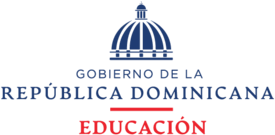 Viceministerio de Descentralización y ParticipaciónExperiencias de Descentralización y Participación Educativa en la   República Dominicana, 2023INTRODUCCIONEl Ministerio de Educación de República Dominicana (MINERD), viene aunando esfuerzo desde hace un tiempo, realizando transferencias de recursos financieros a través de las Juntas Descentralizadas de cada centro Educativo, transferencias que han permitido la participación e integración de los actores que intervienen en el ámbito educativo, pero, para que estas acciones tengan sentido, se requiere dar seguimiento en busca de mejoras, las cuales garanticen un uso adecuado de dichas transferencias. Como sabemos, hace más de una década, el Ministerio de Educación de la República Dominicana (MINERD) ha hecho enfoques en ejecutar medidas con carácter de urgencias, que favorezcan la calidad de la educacion y de este modo elevar los indicadores de calidad de la misma.La descentralización ha mostrado ser el método ideal para canalizar directamente a los centros educativos los recursos que requieren para que las necesidades identificadas por el colectivo de los actores que intervienen en el proceso de la escuela puedan ser satisfechas y superar con éxito las precariedades con que se han manejado. Céspedes (2002, p.1) sostiene que en los últimos diez (10) años la educación dominicana ha mejorado en algunos aspectos y, a pesar de que en otros lo ha hecho muy poco, existen indicadores de que se busca mejorar la Calidad desde todas las instancias del Estado y del sector educativo.Es por esto que, y asumiendo el compromiso que tiene la comunidad educativa con la eficiencia, eficacia,     desempeño y buen desarrollo en todos los aspectos del quehacer educativo y  entendiendo la importancia de los recursos descentralizados, nos vemos comprometidos a presentar este trabajo de investigación, donde se establecen la experiencia que hemos vivido con la descentralización en el contexto escolar y su contribución a la participación de los diferentes actores y la mejora de la calidad educativa en los centros educativos que componen la Red Villa Faro- Charles de Gaulle. Cabe destacar, que, para la investigación y posterior presentación del mismo, re realizaron numerosas reuniones, entrevistas, indagaciones e incluso encuentras, las cuales iban orientadas a la socialización de las experiencias vividas de manera individual, el impacto que han tenido en los estudiantes este proceso de cambio y como ha asumido la comunidad los beneficios que ofrece. La presentación  del mismo está organizada de la siguiente forma; Un contexto, en el cual hemos descrito las características que tiene el municipio donde se encuentra nuestra red, tales como: el origen, los aspectos demográficos, económicos, sociales, culturales y educativo de este, además, los distintos actores que tienen que tienen participación en la descentralización, un marco normativo, donde se evidencian los aspectos constitucionales que sustentas la descentralización, el marco histórico, que muestra las primeras manifestaciones de estas prácticas administrativas. Podemos destacar también que se presenta una serie histórica de las transferencias de recursos recibidas por cada centro, el impacto que han tenido los centros a partir de estos recursos, es decir, si ha habido mejoría de la calidad educativa, los alumnos y el personal que hace vida en el centro educativo. Finalmente, están las lecciones aprendidas, enfocándonos en cuales cosas se han realizado de manera correcta, cuales pueden continuar haciéndose, además de cuales podemos cambiar, otro aspecto que encierra esta investigación son las proyecciones, donde establecemos el accionar que debe ir la descentralización en las próximas dos décadas, las metas que tenemos como red y como las pretendemos alcanzar. I - DATOS IDENTITARIOS DE LA INSTANCIAII- CONTEXTO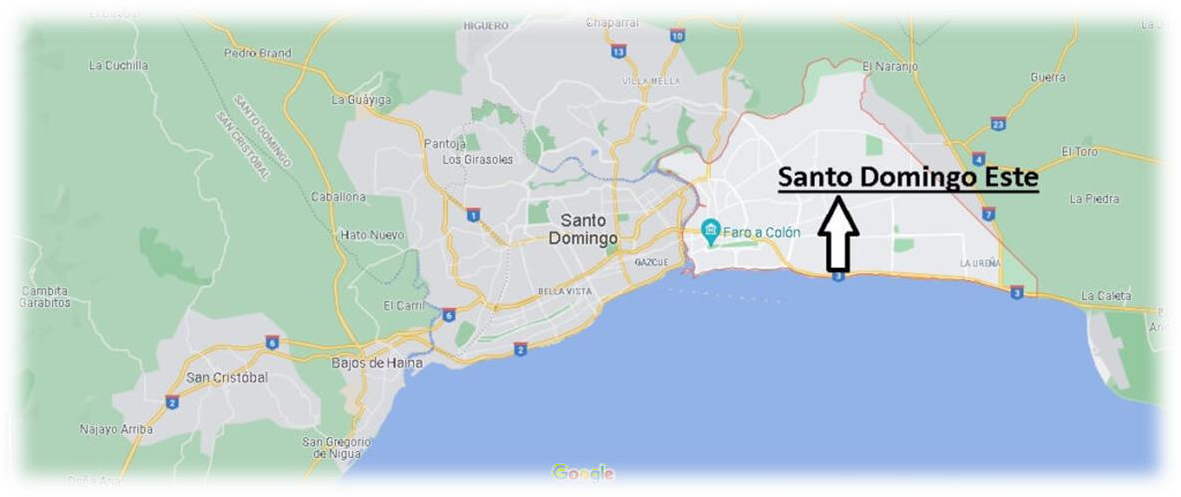 Santo Domingo Este es un municipio que pertenece a la región metropolitana, provincia de Santo Domingo, dentro del mismo están los distritos municipales de San Luis y Santo Domingo Este, con una superficie de 169.2 KM2 y una densidad poblacional de 5,609 habitantes/ KM2. Delimitaciones Geográficas: Al Norte Carretera Mella; al Sur Autopista de San Isidro; al Este Charles de Gaulle y al Oeste Avenida San Vicente de PaúlFue separado del Distrito Nacional mediate la Ley 163-1 del 16 de octubre del año 2001.  La población del municipio asciende a unos 948,885 habitantes según el IX Censo Nacional de Población y Vivienda del año 2010.Dentro de los indicadores educativos del municipio según el IX Censo Nacional de Población y Vivienda del año 2010, la tasa de analfabetismo en la población mayor de 15 años es de un 7.4 %, mientras que en la población joven entre 15 y 24 años es de un 3.2 %. Así mismo, el índice de paridad de género entre la tasa de analfabetismo de mujeres y hombres entre 15 y 24 años es de un es de un 81.8%. Entre los años 2020 y 2021 se establece que el municipio contaba con 296 centros escolares públicos y 600 centros escolares privados. Según el IX Censo Nacional de Población y Vivienda del año 2010, la evolución estudiantil y el número de estudiantes matriculados entre los años 2015 al 2019 en el municipio fue de 273,949 en el año 2015, 274,908 en el año 2016, 276,436 en el año 2017, 287,924 en el año 2018 y 287,924 en el año 2019. Según el Directorio de Empresas y Establecimientos (DEE) 2020, ONE, dentro de las principales actividades económicas del municipio, podemos citar comercios al por mayor y detalle, repuestos de reparación de vehículos automotores y motocicletas los cuales ascienden a un total de 3,073 empresas generando 20,143 empleos. 917 empresas dedicadas a las actividades profesionales, científicas y técnicas, 716 Industrias manufactureras que permiten 26,678 aproximadamente, construcción y otras actividades económicas las cuales posibilitan alrededor de disponibilidad de 3,948 empresas que generan 8,147 empleos aproximadamente. Datos que reportan la Dirección General de Estadísticas de Salud (DIES), Ministerio de Salud Pública (MSP). Servicio Nacional de Salud (SNS), en 2021 el municipio de Santo Domingo Este contaba con 40 Centros de Atención Primaria, 4 Hospitales y centros en la red de establecimientos especializados del SNS, 43 Centros Sanitarios Públicos. En los ámbitos de Participación Política y Social, el 37% de la población del municipio participó en las elecciones municipales del 2020, el 52.0% participó en las elecciones presidenciales y el 34.9% representó el porcentaje de mujeres con cargos electos en las elecciones municipales. En el municipio de Santo Domingo Este, el Ministerio de Medio Ambiente y Recursos Naturales identifica las siguientes áreas protegidas: Refugio de Vida Silvestre Cueva de Los Tres Ojos, Parque Nacional Humedales del Ozama, Paisaje Protegido Autovía Santo Domingo - Samaná - Boulevard del Atlántico; las cuales representan el 9.0 % del área del municipio.Finalmente, de acuerdo con el Registro de la Administradora de Subsidios Sociales (ADESS), en el año 2021, los munícipes son beneficiado con los siguientes:Incentivo a la Asistencia EscolarBono Gas ChoferBono Escolar Estudiando ProgresoSuplemento Alimenticio-EnvejecientesComer es PrimeroBono LuzSuplemento de medicamentos-EnvejecientesBono Gas HogarIncentivo a la Policía PreventivaIncentivo a la Educación SuperiorLa red Villa Faro-Charles de Gaulle es una organización con autonomía que asume el liderazgo para desarrollar una educación de calidad con equidad para atender la diversidad de nuestros estudiantes, tiene intereses, objetivos y metas por cumplir, los cuales se pueden resumir en los siguientes:  Facilitar la producción, experimentación, aplicación, sistematización y evaluación de los aprendizajes de los estudiantes, intercambiar y difundir buenas prácticas y experiencias educativas que contribuyan a mejorar la educación., además, vincular las experiencias educativas innovadoras que realizan los actores educativos, facilitando la aplicación productiva de las experiencias exitosas, facilitar el análisis y la reflexión de temas educativos sobre las prácticas educativas para propiciar la construcción de un marco conceptual de referencia para el cambio y la innovación en la educación en beneficio del estudiantado y finalmente, favorecer el desarrollo y mejora de las potencialidades personales e institucionales en los diversos aspectos y temas educativos.Por otro lado, esta red busca generar y dinamizar un espacio de comunicación e intercambio entre las instituciones educativas, los docentes y otros profesionales de la educación donde se lleve a cabo un proceso de Enseñanza – Aprendizaje de calidad, en la cual hay implícitas varias dimensiones que son (pertenencia, relevancia, eficiencia, eficacia y equidad). También garantizamos que el vínculo Escuela- Familia y comunidad educativa sea flexible, participativo y democrático, fomentando un espacio que desarrolle compromisos con la calidad en todos los actores.Los centros pertenecientes a la Red Villa Faro-Charles nacen aproximadamente en los años del 1950, cuando la población de los barrios empezó a crecer y urgía la necesidad de crear los centros que la componen, los cuales buscaban satisfacer las necesidades educativas de los lugareños. Cada espacio surgió con una historia diferente, donde cada comunidad tenía una realidad y necesidad similar, tales como: poca disponibilidad de centros educativos, gran distanciamiento en busca de la educación, pero, sobre todo, el interés por aportar al desarrollo de las comunidades en conjunto con el MINERD, las iglesias, las asociaciones sociales y la comunidad en general. La mayoría de nuestros centros iniciaron en locales y casas alquiladas, luego el Ministerio de Educación compró terrenos y edificaron los centros en lugares más amplios y aptos para la educación. Estos iniciaron sus labores con un personal docente mínimo y se formaron aulas multigrados, las cuales tenían todas las funciones del centro. Aunque los inicios fueron muy fuertes, hasta el día de hoy hemos crecido como instituciones educativas reconocidas por el Ministerio de Educación.Esta red está conformada por 13 centros educativos donde se imparte docencia de los niveles Primario, Secundario y Educación de Adultos, que son:Centro Educativo Divina ProvidenciaEl Centro Educativo Divina Providencia abre sus puertas en Septiembre del año 1979, como expresión del deseo de las Hermanas Misioneras Franciscanas, de continuar su misión evangelizadora a los sectores más pobres a través de la educación, y responder a las necesidades educativas de lo mismo. El Centro comienza en una casa prestada por el señor Mario, hombre entregado a la Iglesia y preocupado por servir a la comunidad. Dicha casa estaba ubicada en el callejón Luisa, Carretera Mella Km. 9, parte oriental de Santo Domingo, como se disponían de recursos las Hermanas escogieron el nombre de Divina Providencia, como expresión de su confianza y abandono en las manos de Dios Padre creador y protector del mundo; aquel que de la nada suscita cosas grandes.Durante el Año Escolar (1979-1980) vimos que el lugar seleccionado no era el más indicado debido a la distancia que tenían que recorrer los(as) niños (as), y buscamos otro que fuera más céntrico y nos ubicamos en el sector de mandinga donde alquilamos una casa. Tuvimos que romper muchas barreras, ya que en muchas ocasiones nos aconsejaron que no debíamos mudarnos a ese lugar porque era muy peligroso, sin embargo, vimos que esa eran las personas que realmente nos necesitaban.El Centro se proyecta hacia la comunidad con otros servicios, como fue la apertura de un Dispensario Médico y un comedor económico para los niños de la comunidad en el año 1985. Otro aspecto significativo en la historia del Centro fue la Creación de las áreas Técnicas en el año 2001; como resultado de nuestra preocupación constante del Centro que los alumnos salgan preparados en todas las dimensiones, de acuerdo con el nivel de estudio, para enfrentar los desafíos que le ofrece la vida, el mercado de trabajo y la formación de hombres de sólidos principios humanos. En el año 2017-2018 pasa a ser Cogestionado por el Ministerio de Educacion bajo el Convenio MINERD-CED. Escuela Primaria Ercilia PepínEn el año 2000 había una gran necesidad de crear una escuela básica para los niños de la comunidad de mandinga, carolina y zonas aledañas, ya que los niños no podían trasladarse a escuelas lejanas ni recibir la docencia en los centros privados por su limitación económica, debido a esto los niños en edad de 5 a 8 años estaban sin escolaridad.Por la razón anterior nace la inquietud en un grupo de maestras encabezada por la profesora Milagros Batista, de hablar con la junta de vecinos de la urbanización carolina con el propósito de que ellos prestaran la casa club de la comunidad para que funcionara como escuela básica para esos niños sin escolaridad. La Junta de Vecinos se puso de acuerdo y prestaron el local por un año. Inmediatamente se rego la voz en la comunidad los padres acudieron masivamente a inscribir sus niños y el 27 de septiembre del año 2000 nace la escuela con el nombre de Escuela Básica Carolina.Luego la directora de ese entonces Milagros Batista le cambia el nombre por Escuela Básica Profesora Milagros y más tarde en el año 2006 siendo director de la escuela Alejandro Rodríguez nuevamente le cambia el nombre por Escuela Básica Ercilia Pepín. El local prestado para la escuela fue dividido de la siguiente manera: Seis aula, una dirección, un departamento de orientación y psicología, una sala de espera con un área secretarial, tres (3) baños pequeños, una cancha y una cafetería.Nuestro nuevo centro educativo.En el año 2014 siendo directora de Distrito Sobeida Sánchez, llega al distrito una comunicación donde habla sobre las escuelas que fueron aprobadas para construir, dentro de esa lista de escuelas estaba la nuestra Escuela Ercilia Pepín, luego de esa información iniciamos la búsqueda de un terreno y luego llevarlo al ministerio para realizar la compra. La construcción de nuestro nuevo centro duro 4 años. Fue entregada por la entonces directora del distrito Deurys Esterlín Heredia Pérez. En agosto del 2020, siendo la directora asignada Rosa María Castillo Pichardo, quien es la que actualmente ha estado dirigiendo el centro.Nuestro centro consta de 3 pabellones distribuidos de la siguiente manera: 26 aulas, Cada pabellón consta de: 2 baños hembra y varón. El nivel inicial consta cada aula con sus baños y 1 cocina común.1 comedor con su cocina, 1 cancha, 3 aulas de inicial,1 aula especial, 1 dirección ,1 subdirección, 1 recepción, 1 salón de profesores, 1 departamento de psicología y una biblioteca.Escuela Básica Profesora Jacoba CarpioEste centro nace, por el año 1956, cuando la población del barrio villa faro recién formado comienza a crecer, y urge la necesidad de crear centros educativos, llámese escuela hogar o público, que satisfaga las necesidades educativas de los lugareños, esto es Diligenciado por una Sra. de apodo Fifí la cual dispuso de su casa en la calle 1era del barrio, formando la primera escuela hogar por paga, satisfaciendo así la necesidad de alfabetización. La comunidad continúo creciendo porque era necesaria una escuela mayor, se realizaron algunas gestiones con la secretaria de Estado de Educación hoy Ministerio de Educación para darle carácter público a la Escuela Hogar y que se nombraran maestros. Esta vez en estas gestiones intervino una Sra. De nombre Luz Del alba Saldaña.Dos años más tarde ya estando la Escuela Hogar oficializada se alquiló otra cosa  más grande en los frentes de Doña Fifí, aumentándose el número de aulas en  cuatro, por demanda comunitaria nace así la primera escuela pública de villa faro,  con una matrícula aproximadamente a 40 alumnos tomándose como maestros jóvenes del barrio, con una señora de nombre Dulce Jiménez como directora, como  maestros podemos mencionar a Silvestra Tapia, Ulises Calzado De los santos,  Clemente Calzado Sala, entre otros. Conforme a la escuela crecía se integraron otros maestros tales como Noelia Félix, Altagracia Martínez, Pura Martínez y demás. Luego por el mismo crecimiento poblacional el Estado Dominicano compra una casa en la calle Teresita Rodríguez No.:44, habitándose como escuela en 1959, llegando hasta el 5to curso de primaria teniendo como directora a la Sra. Mención De Báez y contratando como maestra de nombre Luz Emilia De Vargas Díaz, con una matrícula que alcanzaba los 150 estudiantes.La escuela original quedo abandonada siendo ocupada por la Sra. De nombre Virginia Severino (Jacobita), quien falleció en el mes de abril del 2023, quien tenía una escuela particular, cuyo alquiler era pagado por el estado, dándole sobrenombre de Escuela Jacobita, a la escuela de Villa Faro. El masónico comenzó a operar en el año lectivo 1966-1967 con la Sra.  Clara Colon como directora. Con carácter público se establecieron cuotas mínimas mensuales a los padres de los alumnos, por lo que se alzaron grandes protestas en las comunidades por la intención de privatizarla.  Hoy en día el Centro Educativo ha recibido una gran transformación ya que la población estudiantil a través de los años ha crecido significativamente y es por esto surge la necesidad de gestionar otro espacio para poder albergar a los y las estudiantes de la comunidad. Recientemente se construyó la escuela Profesora Jacoba Carpio de modalidad  jornada extendida, ubicada en el sector de la Urbanización Italia calle Arezo #28, la  misma fue inaugurada el 20 de julio del año 2015 dirigido actualmente por Germania  Liriano como directora y asistidos por un equipo de gestión, funcional de siete  integrantes una junta de centro, una sociedad de padres, madres y amigos de la  escuela, comités de padre, grupo focales, consejos de curso y la sociedad civil como  apoyo a la misma.Este Centro tiene una capacidad de albergar 945 estudiantes la cual está conformada por espacios hábiles 4 pabellones compuestos por tres niveles y cuatro aulas, dos baños por nivel, un área administrativa, un laboratorio de informática, una biblioteca, un comedor, una cancha y un espacio para actividades cívicas. Estos espacios fueron construidos para velar por el desarrollo de las competencias fundamentales de los y las estudiantesEscuela Vespertina Cristo de los MilagrosEl 17 de julio del 2007, surge la Escuela Vespertina cristo de los Milagros, siendo una realidad uno de los sueños más apreciado por la Licda. Jacoba Jorge de González, de poder tener un centro a la disposición de los más necesitados, sin fines de Lucro y por tal razón salió con algunos integrantes de la comunidad y una maestra a buscar esos sectores donde estuvieran esos niños indefensos, sin posibilidades para estudiar, excluidos de las escuelas, muchas veces por no tener como llegar hasta ella, por no tener los uniformes o por no estar declarados, pero ella como mujer de fe trabajo arduamente con un equipo de colaboradores localizando los lugares donde en si estaban esos niños/niñas. De ahí fue que salieron los sectores del Semillero y Mandinga por ser unos de los lugares más vulnerables.En septiembre del 2007 inicia la docencia con el nivel inicial con el grado de Pre-primario con una matrícula de 25 estudiantes y el nivel básico con el 1er grado con una población estudiantil de 51 estudiantes en total y con un personal docente de 4 profesores de diferentes áreas, una orientadora, un director docente, 1 secretaria 2 conserjes y 1 portero, dirigido por la Licda. Jacoba Jorge González, siendo estos gastos cubiertos por ella.En el 2012 somos reconocidos por el Ministerio de educación, con el código 13867, provisional, perteneciendo al distrito 04 de la regional 10. En este centro convergen tres niveles: Inicial, Primario y el Primer Ciclo de Secundaria. En la actualidad tenemos una matriculada de 360 estudiantes; el próximo año escolar 2023-2024, iniciaremos a impartir docencia en Kínder Escuela Básica Tomas Taveras – MandingaLos orígenes de la Escuela Tomás Taveras; designada con este nombre a partir del año escolar 2008-2009 y anteriormente llamada mandinga, se remonta al barrio de mandinga al año 1977. En esta década la señora Emma Balaguer de Vallejo, hermana del fenecido presidente Joaquín Balaguer, visitó el referido barrio, el cual en aquel tiempo era una pequeña comunidad.Los habitantes de aquel lugar aprovecharon la visita de la señora Emma Balaguer para solicitar una pequeña escuela y una capilla, haciendo esta la promesa de la construcción Haciéndose realidad en el 1978, construyéndose una pequeña capilla y dos aulas para recibir a los niños/as del lugar. Con el paso del tiempo la escuela resulto pequeña para la población y el trabajo religioso se hacía imposible por lo que los sacerdotes solicitaron el traslado de la escuela a otro lugar.Después de una ardua lucha realizada por los munícipes, donde se destacó el sr. Tomas Taveras estos lograron conseguir una ranchita en mi sueño II, la cual era utilizada por la comunidad para impartir docencia a niños de escasos recursos. En 1996 se logró no solo que fuera construido el centro educativo, sino también la donación del terreno de parte del SR. Rafael Suberví Bonilla que en ese momento era el actual alcalde de la ciudad de santo domingo. Después de un considerable deterioro de este espacio, el ministerio de educación alquilo un local en bello campo, actualmente estamos en espera de trasladarnos a una nueva edificación inaugurada el 29 de mayo de 2023. Escuela Primaria General Gregorio LuperónLa Escuela surge por la iniciativa de un grupo de jóvenes y profesionales pertenecientes al Club Villa Faro. su recinto fue obtenido gracias a la perseverancia de un grupo de profesores (as), padres, madres y demás miembros de la comunidad, motivados por el futuro de los (as) niños (as) y adolescentes que provenían de hogares sin preparación escolar y de grandes carencias económicas. Fue oficializada el 18 de marzo de 1978 con el nombre de “Escuela Club General Gregorio Luperón”. Moviéndose a diferentes espacios, por situaciones que se dieron en ese entonces, pero finalmente, el 7 de diciembre de 1986, 8 años después de su fundación, fue inaugurada por el gobierno de entonces. Pasado el tiempo, la población estudiantil fue creciendo vertiginosamente, tanto así que hoy en día tiene una matrícula de 1,262 estudiantes entre ambas tandas, de los cuales, 636 son de sexo femenino y 619, masculinos, comprendidos entre los niveles Inicial, Primario y primer ciclo del nivel Secundario. El centro cuenta con un personal acorde a su estructura, dentro de los cuales están: 1 directora, tres coordinadoras, 6 orientadoras, 37 maestros, (4 masculinos y 33 femeninas), 2 bibliotecaria, y dos maestra en el espacio de apoyo a las necesidades de los alumnos.  Además, 5 secretarias, una monitora, una tallerista y 12 conserjes, dos porteros, un jardinero y dos mayordomos, todos estos, distribuidos entre ambas tandas respectivamente. Centro Educativo El DespertarInicia en la década de los 70 específicamente en el 1974, el cual nace como centro privado en la calle Julio Cesar Linval del sector Las Palmas de Alma Rosa, el objetivo principal de la propietaria era construirla para hacer una clínica, pero por razones familiares se convierte en colegio privado, donde su dueña la señora Celina Guante le entrega a su sobrina la Lic. Juana Guante quien lo dirigió desde el 1977-1978, por grandes dificultades presentadas deciden cerrarlo. En ese tiempo comunidad de respaldo Alma Rosa, se opone, se hace asamblea y forma comisiones donde van al Ministerio de Educación a plantear la problemática que acarrean a los estudiantes, es donde el estado comienza los trámites para que el colegio siga funcionando, pero no como colegio sino como escuela pública con local alquilado donde se le pagaba RDS700.00, en el año 1992.El origen del nombre es como si fuera un llamado a la reflexión frente a la búsqueda de las cosas espirituales, educativa. Su nombre era Despertar, pero por asimilación fonética y comodidad lingüística fue variado y se convierte en El Despertar, versión que es socorrida por la dueña del local Celina Joseph Guante. Años más tarde fue trasladada a la carretera Mella, del mismo sector, en un local alquilado y con condiciones precarias, no apto para los aprendizajes de los estudiantes, este local era cerrado sin ventilación, húmedo, sin espacio para la recreación de los alumnos y cuando llovía se inundaba y se veían en la obligación de despachar antes de tiempo, esto conllevaba a que no se cumpliera las horas y el tiempo establecido por el Ministerio de Educación para los aprendizajes de los niños.Después de tantas luchas la comunidad se une en reclamo, protesta, huelgas por una escuela para el sector con los parámetros que amerita un centro educativo, no fue sino hasta el año 2016 donde se les fue entregada una escuela nueva, que hoy en día funciona como Jornada Extendida.Nuestra Señora de la AltagraciaCentro Educativo Alma Rosa ChothenSegún opiniones del señor Rafael Basilio Gutiérrez Sánchez de 79 años y la señora Ana Josefa Santos M. De 86 años, fundadores de la comunidad de Sávica de Mendoza, para la Revolución de abril de 1965. Sávica de Mendoza es una comunidad eminentemente religiosa, su nombre se debe a que sus viviendas fueron construidas por el Instituto de Auxilios y Viviendas, (Sávica), el cual bautizaba con ese nombre a los sectores construidos por el estado a través de esa institución y Mendoza por ser el sector donde se ubicó el proyecto.Se fundó la escuelita en desarrollo apodada la ratonera en 1967, por los señores Luis y Gilda Rivas, en 1984 la señora Alma Rosa Chothen dono un terreno de 1300, metros para la construcción de la escuela de ocho aulas, en 1992 se dio el primer picazo para esta construcción. En 1995 se inauguró la escuela, En el año 2006 se reestructuro incluyendo nuevas áreas como el aula inicial, salón de acto o multiuso y la biblioteca. Actualmente la escuela labora en dos tandas matutina y vespertina desde inicial hasta el segundo de media y un aula específica para la inclusión educativa.    Escuela Profesora Úrsula ReyesLa escuela inicia el 18 de agosto del2016 con muchas precariedades y con la gestión de laLuperón y la colaboración de las primera Maestra que recibí Sira de la Rosa, Yaira MonteroCecilia Javier acompañada de la Secretaria Glenni Rodriguez y la conserje Guillermina Núñez hicieron un lugar acogedor a poco nos fuimos organizando, mandando nuestras necesidades al distrito escrita a mano. Todos elaboramos lo hacíamos a manuscrito, ayudada por sub- directora Sarah De Los Santos al no necesaria.nueva escuela de la comunidad lleva por nombre: "Profesora Úrsula Reyes" directora lleva la información a la asamblea de profesores y todos se preguntaban quién era la de los maestros eran nuevo en el sistema y en la comunidad; para sorpresa de todos, una maestra presenta una foto de ella del año 1988, nos habla de las cualidades y bondades de la maestra Úrsula se encontraba el Amor y la Pazque ella irradiaba.del nuevo nombre de la escuela Úrsula Reyes antigua "Jacoba Carpio (Jacobita)" fue en una reunión masiva realizada el día 10 de marzo 2016.nos encontramos con la disyuntiva de cómo y cuándo hacer el logo de nuestra nueva escuela ver cuales dibujos y figuras podrán identificar la misión, visión, filosofía y valores que se identifican con el servicio que brindamos como ente público.Liceo en Artes Juan Pablo DuarteEscuela de Jóvenes y Adultos Desarrollo No.2.La escuela de jóvenes y Adultos Desarrollo No. 2, es un centro orientado a brindar oportunidades a las personas adultas que no han logrado completar la educación primario o que no están alfabetizadas, es importante señalar que nuestro centro, que se caracteriza por trabajar y cultivar valores humanos, sociales y patrióticos.Centro Educativo Desarrollo No. 2, está ubicado en la calle 5ta. Esquina Carretera de Mendoza, Santo Domingo Este, R.D. registrado con el código 05897, correo electrónico escueladeadultosdesarrollo2@gmail.com. Durante el año escolar 20212022 mantuvimos una matrícula de 187 participantes, en los tres ciclos que impartimos, comprendidos en edades desde los 14 años hasta los 62 años. Dicho centro escolar cuenta con 5 docentes y un orientador, tres administrativos, no tenemos personal de apoyo, pese a las innumerables solicitudes que hemos realizado a las autoridades correspondientes. La Junta de Centro Especial Escuela Desarrollo No. 2 fue reestructurada en el 10 de octubre del 2021.A partir del año 2021 hemos recibido los recursos de descentralización, cabe destacar que en los archivos aparecen evidencias cheques y/o transferencias desde el 2019, los mismos fueron utilizados para favorecer la comunidad educativa.Hemos impactado 28 familias, las mismas han sido beneficiados con las transferencias, ya que se invierten para suplir las necesidades básicas de la escuela como son: compra de materiales gastables como: tizas, lapiceros, hojas blancas, hoja de colores, computadoras para llevar los procesos sistematizados y organizados, impresora, entre otros, compra de detergentes para mantener los espacios limpios e higiénicos, mantener los espacios iluminados, suplir a los docentes con los recursos y materiales didácticos (mapas, reglas, escuadras, mapamundi, laminas escolares, cuadernos para planificar, entre otros, hemos comprado bocina eléctrica lo que nos ayuda para las actividades cívicas, entre otras. En ese sentido quiero decir que gracias a las transferencias la escuela se mantiene y funciona, sin embargo, considero que las transferencias destinada a este centro son muy pocas, ya que tenemos muchas exigencias y es un centro que está con la matricula en aumento.¿Quiénes somos?Somos instituciones públicas pertenecientes al Ministerio de Educación, con más de 50 años de fundadas con experiencia en ofrecer una educación de calidad a los estudiantes en los niveles inicial básico y medio, nos enfocamos en estimular la inteligencia, el aprendizaje, la creatividad, motivación, fomentando valores humanos, éticos y religiosos.Brindando una educación en todas las etapas para que los alumnos desarrollen una actitud positiva, crítica y ética para el conocimiento y el aprendizaje con estimulación al juego, amor a los demás y a través de esto para que puedan desarrollarse en todas las etapas de su vida, fomentando proyecciones con personal docente y administrativos creativos e innovadores integradores responsables créame en su trabajo con los niños y jóvenes.¿De dónde venimos?El sector donde surge esta red está compuesto por individuos de clase alta, clase media, clase baja y marginada. También el sector está integrado por familias disfuncionales con diversos problemas y necesidades socioeconómicas. Estos habitantes practican varias denominaciones religiosas, entre ellas Católica, Evangélica, Testigos de Jehová, adventista, Mormona, entre otros.La red está rodeada por micro y macroempresas, y diversos comercios, entre ellos, Supermercados Aprezio, Supermercados Jumbo, Tiendas La Sirena, Banco Popular, Banco BHD, Banco de Reservas, Banco Santa Cruz, Bomba de GLP, Gasolina y Gas Natural, Restaurantes, la Cooperativa Nacional de Servicios Múltiples de los Maestros, Talleres de Mecánica, Compraventas, Tienda de Electrodomésticos, entre otros.¿Cómo nos conformamos?Los centros educativos que componen esta red están conformados por una serie de organismos que en su conjunto son los que realmente hacen que estas funcionen correctamente, estos, son como un cuerpo humano, que buscan cumplir con las funciones que a diario realiza. Uno de los pilares sobre el cual se sostiene el fenómeno de la descentralización es la participación, pues las escuelas son organismos vivientes, donde convergen organismos con vida y funciones propias. ¿Qué aportamos a la sociedad?Esta red educativa busca aportar y garantizar una educación basada en valores, a través de una educación integral, innovadora y democrática, teniendo en cuenta el respeto a las personas y al medio social en que se desenvuelven, formando estudiantes seguros de sí mismos, críticos, capaces de tomar sus propias decisiones, transformadores de su realidad y competentes para la vida laboral y social. Que cada estudiante que forme parte de esta red sea capaz de integrarse eficazmente en actividades productivas y que puedan promover con sus vivencias los valores aprendidos.Por otra parte, le ofrece a cada alumno y familia lugares que promueven la recreación sana, como parques, cines, iglesias, clubes recreativos y culturales, canchas deportivas, bibliotecas, entre otros. También aporta equipos directivos que ejercen un liderazgo transformador y docentes comprometidos con el desarrollo de los aprendizajes de cada estudiante.LOS ACTORESDurston (1999 p. 2) dice que "La participación de la comunidad en la gestión de reformas educacionales es especialmente relevante para el logro eficiente y eficaz de mejoramientos en el aprendizaje de los niños de medios pobres y, por ende, de la equidad educativa general." Tomando en cuenta que si lo que se quiere en realidad es lograr que los recursos financieros asignados a la escuela contribuyan en mejorar los resultados pedagógicos y de infraestructura en los centros educativos, es de rigor que se dé y se amplíe la participación de todos los actores educativos en las tomas de decisiones de la escuela.Los actores asumen la responsabilidad frente al proceso y las necesidades que presenta los centros educativos, acompañando y apoyando la gestión y manejo de los recursos, que garanticen una educación de calidad a beneficio de los aprendizajes de los estudiantes. Según el marco legal los actores que intervienen en el proceso de descentralización tienen funciones características que deben ser desempeñadas, los centros educativos trabajamos para mantener a cada uno de ellos activos e integrados. Dentro de los actores podemos mencionar: Asociación de Padres, Madres, Tutores y Amigos de la Escuela (APMAE): MINERD (2013, p.45) “En cada institución educativa se constituirá una Asociación de Padres, Madres, Tutores y Amigos del Centro Educativo, con la finalidad de apoyar directamente la gestión del establecimiento”. La APMAE tiene las siguientes funciones: (Resolución 0668-2011, Art. 34, p.3)1.	Fortalecer el desarrollo institucional del centro educativo, mediante la cooperación solidaria y eficiente de los actores que intervienen en el proceso educativo.2.	Promover por intermedio de los Comités de Cursos la participación de los padres, madres y tutores, en los planes, programas, proyectos y estrategias que se establezcan en el centro educativo, con fines de optimizar la calidad de los servicios educativos y el desarrollo sostenido del mismo.3.	Promover juntamente con la dirección y el equipo de gestión del centro educativo, actividades socioculturales y educativas a lo interno del centro y en la comunidad. d. Propiciar y promover las buenas relaciones entre los padres, madres, tutores, el personal docente, el personal directivo y administrativo del centro educativo.4.	Organizar y promover actividades por intermedio de los Comités de Cursos encaminadas a la formación integral de los alumnos, que permita la defensa del medio ambiente, cuidado y protección del patrimonio físico escolar, vínculos entre el centro y otros centros educativos del Distrito, de la Regional o de otras demarcaciones.5.	Colaborar con la disciplina interna en el centro educativo, a fin de propiciar un clima armonioso necesario para la buena convivencia entre los diferentes sujetos sociales que interactúan en el centro a través de la resolución pacífica de conflictos.6.	Propiciar relaciones de solidaridad y cooperación entre los centros educativos y las comunidades cercanas.7.	Asumir una actitud responsable y solidaria con la dirección del centro, el Distrito Educativo y la comunidad, en caso de que el centro educativo o la comunidad se vea afectado por un fenómeno natural de desastre o de otra índole, en procura de preservar la vida, los bienes y servicios educativos.8.	Proponer a la dirección del centro educativo planes y actividades para el fomento de la calidad de la educación, así como propiciar un intercambio permanente entre el centro educativo y las comunidades cercanas. 9.	Identificar las necesidades del centro educativo a través de los Comités de Cursos que permitan evidenciar los problemas más significativos para poder proponer soluciones viables ante las instancias correspondientes.10. La Directiva de la APMAE, por conducto de los Comités de Cursos, velará permanentemente a nivel del aula por el fiel cumplimiento del calendario escolar, el horario de clases, el estado y disponibilidad del mobiliario, equipo, material didáctico, la disciplina y seguridad de los estudiantes a la entrada y salida de éstos durante su estadía y asistencia diaria al centro educativo.11. Promover por intermedio de los Comités de Cursos de padres, madres y tutores, tanto a nivel del centro como del aula, respectivamente, la participación regular de todos los padres, madres y tutores en las actividades formativas de las Escuelas de Padres y Madres. m. Recabar y administrar los bienes y recursos económicos del centro educativo de su jurisdicción, conforme a lo establecido en la Ley General de Educación y en este Reglamento.12. La Directiva de la APMAE estimulará y apoyará a través de los Comités de Cursos de Padres, Madres y Tutores, la participación de las familias en el acompañamiento continuo en los procesos de enseñanza-aprendizaje de sus hijos e hijas en la casa.Equipo de Gestión: Es uno de los organismos de participación de las escuelas, responsable de organizar el seguimiento a los procesos educativos. Oviedo (2004, p 8) la define “Como un equipo que coordinara y organizara los procesos de acompañamiento y seguimiento del centro en las áreas pedagógicas y administrativas”.El Equipo de Gestión tiene la responsabilidad de lograr la integración de todos los actores educativos de la escuela que permita la construcción de procesos compartidos y la estrecha colaboración de todos y todas en las tareas de planificación, ejecución, seguimiento y evaluación que se desarrollan en un Proyecto Educativo de Centro (PEC). El Equipo de Gestión tiene entre otros, las siguientes funciones:•	Apoyar y colaborar con la dirección del centro educativo en las áreas pedagógica y administrativa.•	Dar seguimiento y acompañamiento al personal docente en el área pedagógica.•	Coordinar los procesos de planificación, ejecución y evaluación del proyecto educativo de centro.•	Motivar la integración y participación de todos los actores educativos en la elaboración del plan educativo de centro.Asamblea de profesores: Es el organismo de participación en la escuela de carácter consultivo establecido por la Ordenanza 4’99, el cual se encarga de tratar tanto temas académicos como de orden administrativo. Debe siempre ajustarse a una agenda conocida y ampliamente divulgada entre sus miembros. La asamblea de profesores será presidida por el Director y en ausencia por el Subdirector. A falta de ambos la conducción de la Asamblea recaerá en el director del Distrito Educativo y a falta de éste en uno de los técnicos adjuntos del área de Educación Secundaria, por ser estos funcionarios las instancias inmediatamente superiores. (Ordenanza 4’99., Art 10)Estudiantes: Al igual que los docentes, estos reciben el beneficio de que los materiales para la enseñanza les son suministrados dentro de las posibilidades.Directores: Son los encargados del buen manejo en el uso y suministro de los recursos. Deben siempre mantener informados a todos los miembros de la Junta del Centro sobre las necesidades y gastos realizados con los recursos que llegan a través de las transferencias, con la responsabilidad de rendir cuentas (gestionar, liquidar y velar por que los expedientes se mantengan en orden).Asociaciones sin Fines de Lucro:  las cuales aportan a las escuelas de la red, desarrollando actividades de bien social y de interés para toda la comunidad educativa sin ningún beneficio económico. Asociaciones profesionales: estas vigilan y defienden mediante diferentes acciones, que se cumpla las normas que establece las instituciones que nos rigen.Ayuntamientos: Velan por el bienestar de la recogida de los desechos que se producen en nuestras escuelas. Organizaciones de la Sociedad Civil: Las Juntas de Vecinos y la Sociedad de Padres tienen una participación en los Centros Educativos, incidiendo con sus aportes en el rendimiento de los recursos, aportando algunas manos de obras para la solución de problemáticas sencillas que se presentan en el centro, teniendo repercusión positiva pues esto hace que algunos gastos sean.MARCO NORMATIVOLa Ley General de Educación es clara sobre el papel de las juntas descentralizadas y también las ordenanzas y resoluciones del MINERD sobre las transferencias de recursos a dichos organismos. La creación de las Juntas Regionales, Distritales y de Centros Educativos como órganos descentralizados de gestión educativa es un mandato de la Ley General de Educación, No. 66-97, la cual concibe la Junta de Centro Educativo “como el organismo de participación representativo, encargado de crear los nexos entre la comunidad, el centro educativo y sus actores” (Artículo 122). Además de sus múltiples funciones relacionadas con la aplicación de los planes de desarrollo educativo y velar por la calidad de la educación, tiene la responsabilidad de administrar los presupuestos que le sean asignados y supervisar la buena marcha de los asuntos de interés económico y de orden general del centro, incluyendo el mantenimiento de la planta física y los programas de nutrición (Artículo 123). Como se observa, las juntas descentralizadas tienen asignado un papel de mucha trascendencia para el buen funcionamiento del sistema educativo preuniversitario. En el marco de la referida ley, el MINERD ha formulado reglamentaciones sobre la conformación y funcionamiento de las juntas descentralizadas y sobre la gestión de los recursos canalizados a través de las mismas. De acuerdo a la normativa vigente, la cual está en proceso de revisión, el monto anual de las transferencias de fondos a dichos organismos nunca será menor al 2.5% del presupuesto asignado al Ministerio de Educación, del cual, el 5% corresponde a las Juntas Regionales, el 10% corresponde a las Juntas Distritales y el 85% corresponde a las Juntas de Centros Educativos, y las partidas presupuestarias recibidas por cada Junta serán invertidas según la siguiente distribución: 40% para servicios no personales, 40% para materiales y suministros y 20% para activos no financieros2 . Además, se establece que la transferencia se hará mensualmente a cada Junta y estará sujeta a condicionalidades como las siguientes: estar legalmente constituida y tener cuenta bancaria abierta; tener registrado y actualizado en el Sistema de Gestión de Centro la matrícula estudiantil, asignación docente, planta física y servicios; presupuesto elaborado conforme al Plan Operativo Anual; y rendir cuentas de gastos y ejecución de actividades mensual, trimestral y anual.Adicionalmente, deberán tener equipos tecnológicos y conectividad, energía permanente y personal administrativo financiero competente. El parámetro utilizado para la asignación del presupuesto a la Junta es la matrícula del centro educativo. Actualmente, el monto anual por estudiante en jornada regular es RD$1,594.00, RD$398.50.00 por estudiante en jornada de adultos y por estudiante en la escuela laboral RD$2,184.00. El MINERD informa que “está realizando estudios para actualizar el monto trasferido per cápita, con base en las necesidades. MINERD. Resolución No. 0668-11, artículos 1, 3 y 4. Entre otras normativas previas, dicha Resolución toma como referencia la Ordenanza No. 02-2008, que establece el Reglamento de las Juntas Descentralizadas a nivel Regional, Distrital y Local (centros, planteles y redes rurales de gestión educativa). Ídem, artículo 5. MINERD. Manual Operativo de Centro Educativo Público. 2013. pp. 67. operativas y pedagógicas de los centros educativos. De igual forma, se está analizando una redistribución de la asignación, para dar más apoyo a los centros que reciben menos recursos”.Según el MINERD (2013, p.20)."En cada centro educativo se constituirá una Junta de Centro educativo como un organismo descentralizado de gestión y participación, encargada de crear los nexos entre la comunidad, el centro educativo y sus actores, con el objeto de que éste desarrolle con éxitos sus funciones".  En documentos sustentados por este  Ministerio de Educacion de la Republica Dominicana se  define con claridad las funciones de los distintos órganos de participación responsables de llevar a efecto las decisiones del programa de descentralización, en tal sentido, la Ordenanza 02-2008, en su art. 46,establece que “las funciones de las juntas de centros son: Supervisar la buena marcha de los asuntos de interés educativo, económico y de orden general del centro educativo, incluyendo especialmente el mantenimiento de la planta física y los programas de nutrición. Administrar los presupuestos que le sean asignados por la Secretaria de Estado de Educación y otros recursos que adquieran”. (SEE, 2008, p.21).Esta ordenanza, se encuentra en el Marco Normativo de la Descentralización y participación Educativa en la República Dominicana, el cual establece lo siguiente. La ordenanza No. 02-2018. Establece el reglamento de las Juntas Descentralizadas y modifica la ordenanza No. 2-2008.La constitución de la República Dominicana, en su artículo 141, establece organismos autónomos y descentralizados. dichos organismos son creados por la Ley General de Educación No. 66-97, en su art. No. 93 numeral 111, establece la estructura de las Juntas Regionales de Educación, los distritales de Educación y las Juntas de Centros Educativos Creando a si organismos autónomos y descentralizados en el estado, previstos de personalidad Jurídica, con autonomía administrativa, financiera y técnica.Estos organismos estarán adscritos al sector de la administración compatible con su actividad, bajo la vigilancia del ministro (a) titular.La Ley No. 66´97 en su art. 102, ordena que la descentralización de las funciones y servicios de la educación se establece como una estrategia progresiva y gradual del sistema Educativo Dominicano.Igual en su art. 103, establece que el ministro de educación descentralizará la ejecución de funciones, servicios, programas y proyectos definidos en el marco de esta ley y sus reglamentos.Debe garantizar una mayor descentralización del sistema Educativo, la participación el consenso y una mayor equidad en la presentación de los servicios garantizado una mayor eficiencia y calidad de la educación.El art. 104, establece que la descentralización se realizara en las estructuras administrativas a nivel central, regional, distrital y local incorporándola en todos los órganos de gestión. A sí mismo en el art. 105 se crean las juntas Regionales, Distritales y de Centros Educativos como órganos descentralizados de gestión educativa.Estos órganos tendrán la función de velar por la aplicación de las políticas educativas emanadas del Consejo Nacional de Educación. Las disposiciones legales que regulan el sistema Educativo Dominicano deben responder a los cambios que se producen en la sociedad y que impactan al sector y, en con secuencia a partir de las experiencias y lecciones aprendidas, se hace necesario la modificación de la ordenanza 02-2008, que establece el reglamento de las Juntas Descentralizadas.El proceso de descentralización debe iniciarse desde el Centro Educativo que es el espacio donde se pueden promover cambio relevante en el sistema Educativo.Vista: La Ley General de Educación No. 66-97, que crea las Juntas Descentralizadas.Vista: Ley Función PúblicaNo.41-08.Vista: Ley 1-12 Estrategia Nacional de Desarrollo 2030.Vista: Ley 247-12, Orgánica de La Administración Pública.Visto: Pacto Nacional para la reforma educativa en la República Dominicana (2014-2030).Visto: Decreto No.645-12. Reglamento Orgánico del Ministerio de Educación.Visto: El Decreto No. 685-00, que crea el Sistema Nacional de Planificación y la Descentralización. Vista: La Ordenanza4'99, que establece el Reglamento Orgánico de las Instituciones Educativas Públicas.Vista: Ordenanza No. 02-2008queestablece el Reglamento de las Juntas Descentralizadas.Vista: Orden Departamental No.13-2007, mediante el cual se crea el Programa de Modernización Institucional y da inicio a la Modernización en los Distritos Educativos.Vista: Orden Departamental No. 22-2017, que establece la estructura de la Dirección General de Gestión y Descentralización Educativa y su ámbito de acción.Visto: Plan Decenal de Educación 2008·2018, Políticas Educativas.Visto: Manual de Organización y Funciones de la Dirección General de Gestión y Descentralización Educativa.Oída: la opinión de la Consultoría Jurídica del Ministerio de Educación.El Consejo Nacional de Educación, en uso de las atribuciones que le confiere el artículo 78, (literal o) de la Ley General de Educación nº. 66-97, dicta la siguiente Ordenanza:De Los Fines Y ObjetivosEn su art. 1. Conforme al artículo 105 de la ley de Educación 66´97, las Junta descentralizadas son órganos de gestión Educativa. Su función es velar por la aplicación de las policías educativas emanadas del Consejo Nacional de Educación en su ámbito de competencia.Artículo 2.- La descentralización se realizará en las estructuras administrativas del Ministerio de Educación, a nivel central, regional, distrital y local de manera gradual y progresiva, a fin de incorporar en los órganos de participación una representación directa de las comunidades respectivas.Artículo 3.- El Ministerio de Educación propicia un proceso de descentralización en la ejecución defunciones, servicios, programas, proyectos y gestión financiera, que garantice una democracia participativa en el sistema educativo, en procura de mejorar la equidad y una mayor eficiencia y eficacia en la prestación de los servicios educativos.Artículo4. La Dirección General de Gestión y Descentralización Educativa es la unidad responsable de coordinar y regular la estrategia de descentralización educativa, y de regir el accionar de los organismos del sistema educativo descentralizado.Son atribuciones generales de la Dirección General de Gestión y Descentralización Educativa, con relación a las Juntas descentralizadas, son las siguientes:Art. 3.- Las atribuciones generales de la Dirección General de Gestión y Descentralización Educativa, con relación a las juntas descentralizadas, son las siguientes:Favorecer la creación de condiciones necesarias para involucrarlos actores internos y externos del sistema, en el compromiso de ofrecer a la ciudadanía una educación de calidad con equidad, haciéndoles corresponsables en los procesos educativos a través de la gestión, constitución e institucionalización de las juntas descentralizadas.Intervenir ante la inobservancia o violación a la normativa relativa al funcionamiento y desempeño de las juntas descentralizadas.Monitorear la gradualidad de la implementación y el impacto de la política de descentralización educativa, así como el correcto funcionamiento de las juntas descentralizadas.Capacitar y orientar los miembros de las juntas descentralizadas (regionales, distritales y de centros educativos) para aumentar la eficiencia en su funcionamiento a los fines de ofrecer una educación de calidad.Auspiciar la coordinación y evaluación de la ejecución de los planes de descentralización en los niveles central, regional, distrital y local.Apoyar el adecuado funcionamiento, la ética y transparencia, la participación y eficiencia de las juntas descentralizadas.Asesorar y acompañar a las juntas descentralizadas en el proceso de la toma de decisiones, para garantizar subuenfuncionamientoygarantizaralosestudiantesmásymejoresaprendizajes.Difundir entre las diferentes juntas, ejemplos de buenas prácticas de gestión.Artículo 6. – Los organismos descentralizados de gestión educativa son los siguientes:Junta regional de educación b) Junta distrital de educaciónJunta de centro educativoJunta de red educativaArtículo 7.- Las juntas descentralizadas orientarán sus debates y decisiones sobre sus competencias de planificación, programación y fomento a la consecución de las metas y resultados de desempeño establecidos para cada uno de los niveles territoriales y funcionales del Ministerio de Educación.DE LA JUNTA DISTRITAL DE EDUCACIÓNArtículo 25. -Las juntas distritales de educación se constituyen como organismos descentralizados de gestión, dependientes de la dirección regional de educación.Artículo26. –Las juntas distritales de educación tendrán como ámbito jurisdiccional la demarcación geográfica del distrito educativo.Artículo27. - Las funciones de la junta distrital, son las siguientes: Participar en la planificación educativa, en lo que respecta a su jurisdicción.Proponer, conocer y aprobar planes, proyectos y programas para el enriquecimiento y fomento de la educación en el ámbito de su competencia territorial.Evaluar la ejecución de planes, proyectos y programas dentro de su jurisdicción y efectuar revisiones de la planificación establecida para ella, a fin de actualizarla y mejorarla, en el ámbito de su competencia.Recomendar al Ministerio de Educación o a los institutos descentralizados adscritos a este. Ministerio, vía la regional correspondiente, la implementación de políticas que favorezcan el desarrollo educativo de su distrito educativo.Velar por la igualdad, equidad y calidad en la prestación de los servicios educativos en su jurisdicción.Solicitar a las autoridades centrales del Ministerio de Educación, asesoramiento ante problemas especiales, notificando a la Dirección General de Gestión y Descentralización Educativa para fines de seguimiento.Comunicar a la junta regional y a las autoridades centrales del Ministerio de Educación la existencia de irregularidades que afecten el buen funcionamiento del sistema educativo en su demarcación.Asegurarse del oportuno envío de datos e informaciones a las autoridades centrales del Ministerio de Educación, así como facilitar el cumplimiento de las tareas que les corresponden, dentro de su jurisdicción.Supervisar y apoyar la administración educativa distrital a fin de que cumpla su deber.Conocer y aprobar el Plan Operativo Anual (POA) y el proyecto de presupuesto ordinario anual de gastos de su distrito, sugerir los presupuestos extraordinarios que sean necesarios.Velar por el mantenimiento de los controles internos y financieros vigentes.Apoyar los procesos de concurso para la designación del personal docente y directivos en los centros educativos de la jurisdicción distrital.Recomendar, con la debida sustentación, la remoción del personal señalado en el inciso anterior.Contribuir con la realización de las expresiones y actividades educativas que se desarrollen en los municipios que integren el distrito.Velar por la conservación de las instalaciones físicas del Ministerio de Educación en su demarcación y coordinar el mantenimiento e inventario del patrimonio escolar.Identificar las necesidades de los centros educativos de su jurisdicción y proponer soluciones ante las instancias correspondientes.Someter la realización de obras materiales de reparación y construcción, en coordinación con las instancias correspondientes, y dar seguimiento a su ejecución.Administrarlosrecursoseconómicosasignadosalajuntadistritaldeeducaciónyrendirinformesa la ciudadanía sobre su inversión.Apoyar el desarrollo curricular en su región.Rendir dos informes al año a la junta regional de educación. El primero al inicio del año escolar, incluyendo, entre otras cosas, los planes para mejorar los aprendizajes en los centros educativos y otro a final del año escolar que evalúe los resultados obtenidos.MARCO HISTORICO       Antecedentes de la descentralización y participación:     En una mirada al contexto nacional sobre estos temas da cuenta de que en la República Dominicana los datos e informaciones sobre las experiencias de descentralización tienen sus antecedentes en el movimiento del Plan Decenal de Educación 1992, donde se realizaron consultas a diversos actores para la formulación de diagnósticos y propuestas, lo que constituyó un hito importante de la participación en educación. Un avance sustantivo lo constituye la promulgación de la Ley 66-97, que define la creación de organismos descentralizados (Titulo V, capítulo 1), tales como juntas regionales, distritales y de centro, otorgándoles a estas instancias, cuotas de decisión importantes que van desde la planificación y la gerencia hasta la formulación de presupuestos y manejo de fondos económicos. Pese a que la Ley promueve su creación, estas juntas sólo se han producido en algunos distritos, los cuales han desarrollado algunas experiencias vinculadas al manejo de fondos económicos para reparación y adecuación de escuelas. En la actualidad ha sido creada la Dirección de Descentralización Educativa, la cual promueve, inicialmente en educación media, la creación de juntas de centro o plantel educativo cuya misión es la instauración de modelos de gestión de centros con importantes niveles de autonomía a nivel pedagógico y gerencial. Para ello se han elaborado diferentes guías de orientación y se prevén distintas estrategias y actividades de capacitación. Otros avances importantes incluyen experiencias que conciben la participación diversa de actores en la gestión educativa, tal como el desarrollo del Programa de Innovación Educativa al Desarrollo Curricular.Bajo este nuevo paradigma de gestión pública, la descentralización de la educación se sustenta en una clara lógica democrática y participativa, que privilegia la autonomía gradual y la toma de decisiones en lo concerniente a cuatro puntos fundamentales:  Redistribución de responsabilidades, asunción consciente y responsable de poderes delegados, manejo de recursos acorde a un presupuesto específico, así como a propósitos y metas esperadas  y finalmente, la rendición de cuentas y asunción de responsabilidades civiles como mecanismos ordinarios de prevención contra el grave delito del uso indebido de fondos públicos.Estos cuatro puntos estratégicos se inscriben en la lógica de la evolución más reciente de los sistemas educativos de la región, en el sentido de buscar modelos más eficaces de administración educativa, más flexibles ante las exigencias del diario vivir y a la vez mucho más exigentes con los resultados esperados. Como se puede observar, estamos ante un paradigma que propicia la administración por resultados y que ve en la participación comunitaria y en el mismo proceso de descentralización, una oportunidad y un mecanismo estratégico para propiciar e impulsar una cultura de la legalidad, de la transparencia y de la eficiencia, a partir de una confianza en las instituciones públicas, así como en la relación entre el Estado y la sociedad civil. VI - TRANSFERENCIA DE RECURSOSComo ya hemos podido ver a lo largo de esta investigación, las transferencias de los recursos a los centros educativos y sus representantes se hacen vía las juntas de centro, las cuales son los organismos responsables de la administración eficiente de los recursos asignados. La consecución de ese objetivo estará sujeto a las directrices señaladas al respecto en la Ley General de Educación 66´97, la Ordenanza No. 02-2008 que reglamenta las juntas descentralizadas, la Resolución No. 0668-2011 que establece la descentralización de recursos financieros a las juntas regionales, distritales y de centro educativos, es por esto, que presentamos a continuación, una serie histórica de las transferencias de recursos recibidas, indicando gráficamente los años y las cantidades, así con él.En el marco de la ley, el MINERD ha formulado reglamentaciones sobre la conformación y funcionamiento de las juntas descentralizadas y sobre la gestión de los recursos canalizados a través de la misma. De acuerdo con la normativa vigente, el monto anual de las transferencias de fondos de dichos organismos nunca será menor al 25% del presupuesto asignado al Ministerio de Educción, del cual, el 5%correspondea las juntas Regionales, el 10% a las Juntas Distritales y el 85% corresponde a las juntas de Centros Educativos, y las partidas serán invertidas según la siguiente distribución: 40% para servicios no personales,40% materiales y suministro, y 20%para activos no financieros.En este orden presentamos el histórico financiero de cada centro:Centro Educativo Divina ProvidenciaEn este grafico presentamos las Transferencias de Fondos   recibidos desde el año 2017 hasta el 2022, resaltando las variaciones en los años:Fuente: Libro de acta de la Junta de Centro Educativo Divina Providencia 05515. Fuente: Libro de acta de la Junta de Centro Educativo Divina Providencia 05515. Como podemos observar en el grafico anterior, que recibimos la primera transferencia de fondos descentralizados en el año 2018 por un monto de 229,411.35, de igual manera podemos apreciar que en el año siguiente 2019 hubo un incremento considerable por un monto de 630,076.04. En el año 2020 y 2021 las transferencias recibidas disminuyeron en comparación con el año anterior en forma considerable donde llegamos a recibir 401,960.03 y 378,173.41 respectivamente. Ya para el año 2022 tuvimos significativo ya que estos superaron todas las transferencias anteriores en dicho año el monto exacto corresponde a 780,238.96.Escuela Primaria Ercilia PepínTransferencias recibidas desde el año 2012 hasta el año 2022.Año 2012 – 3 transferencias por un monto de 150,716.88.Año 2013 – 3 transferencias por un monto de 393,893.37.Año 2014 – 2 transferencias por un monto de 246,255.31.Año 2015 – 2 transferencias por un monto de 245,746.16.Año 2016 – 3 transferencias por un monto de 519,882.56.Año 2017 – 2 transferencias por un monto de 246,678.48.Año 2018 – 2 transferencias por un monto de 232,797.34.Año 2019 – 1 transferencia por un monto de 76,189.74.Año 2020 – 1 transferencia por un monto de 152,297.82.Año 2021 – 2 transferencias por un monto de 416,952.55.Año 2022 – 2 transferencias por un monto de 470,384.31.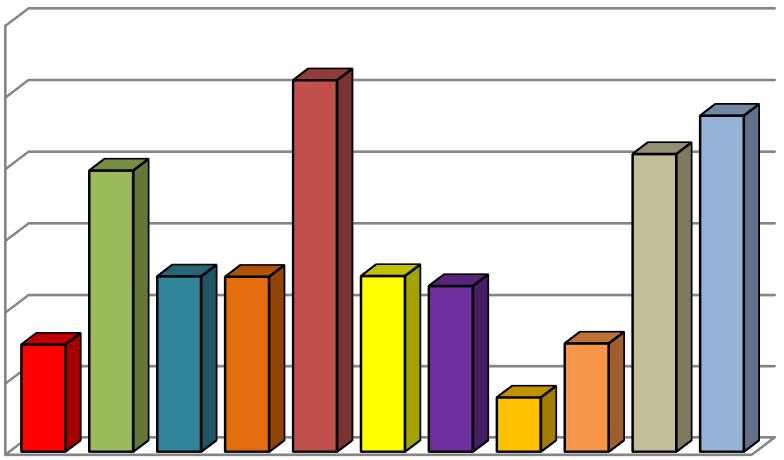 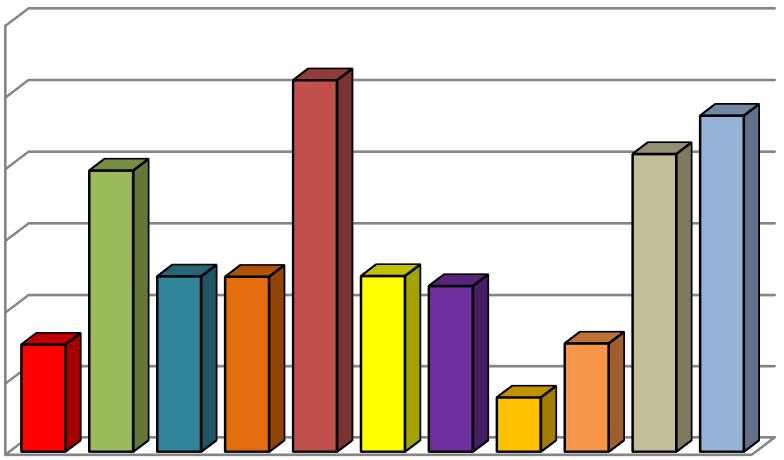 3.	Escuela Básica Profesora Jacoba CarpioTransferencias de fondos recibidos desde el año 2013 hasta la fecha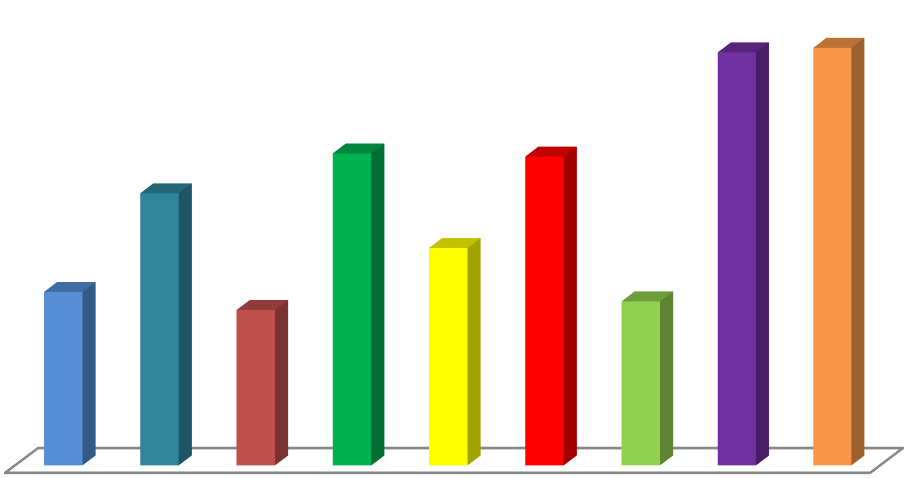 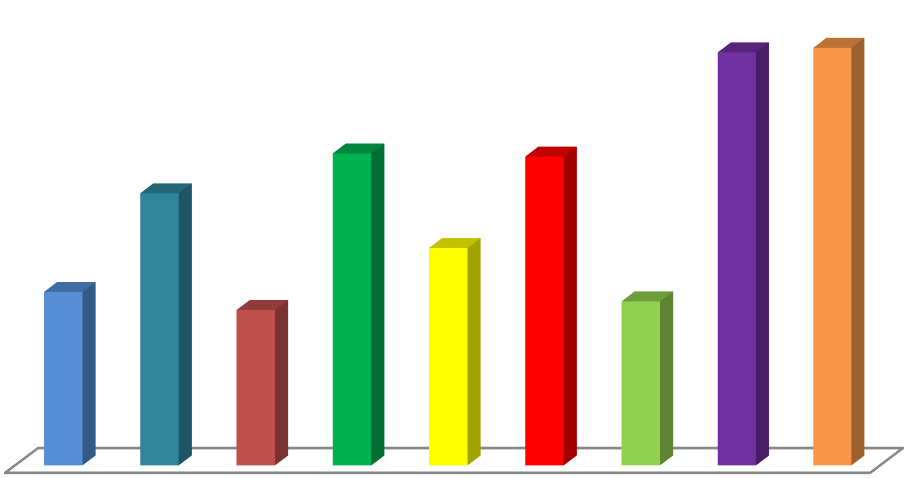 En este grafico presentamos las trasferencias de fondos recibidas en Centro Educativo Jacoba Carpio desde el año 2013 – 2022, mostrando la cantidad recibida. En el 2019 - 2020 fue donde se recibió menos fondo y en el año 2021 - 2022 fue donde recibió más recursos a continuación le estaremos presentado dicho gráfico.4. Escuela Vespertina Cristo de los MilagrosTransferencias de fondos recibidos desde el año 2017 hasta la fechaDesde sus inicios la Escuela Vespertina Cristo de los Milagros se ha valido de recursos para impulsar el desarrollo de los procesos que se desligan de los fines del proceso educativo, Antes del 2017 se contaba con la planificación de los eventos para recaudar los fondos necesarios suficientes para poder llegar a los objetivos planteados.   A partir del 2017 y con la implementación de las asignaciones presupuestaria, luego de la ejecución del 4%, se ha presentado una mejoría significativa, pues el proceso de implementación y la ejecución de estos se hace de una manera mucho más dinámica y eficaz, ya que se desvincula del tiempo de tener que montar eventos para captación de presupuesto para los procesos educativos y se puede invertir el tiempo en la mejora de los resultados.La asignación de la partida a cada centro educativo por el ministerio de educación ha sido de mucha importancia y de gran beneficio para el desarrollo de los procesos en nuestra escuela, indiscutiblemente ha habido un antes y un después de esta situación porque ya, por la planificación del POA, esa asignación presupuestaria se planifica y se toma muy en cuenta cómo administrar esos ingresos de una manera transparente y consensuando e integrando desde la junta de centro a todos los actores del proceso educativo en el cómo vamos a invertir ese dinero en beneficio de nuestros estudiantes, esta asignación ha sido de gran alivio y ayuda, porque nos ha permitido de una forma organizada y planificada tener una buena administración de estos recursos como por ejemplo: compra de abanico, nevera , Aire acondicionado para el centro de cómputos, fotocopiadora para la oficina, compra de material gastable y de limpieza, data show, pantallas entre otros. Definitivamente no nos imaginamos el desenvolvimiento de la escuela sin esta asignación presupuestaria, felicitamos al ministerio de educación por la gestión eficiente de dichos recursos y a nosotros como junta por el manejo eficiente y transparente de dichos recursos. 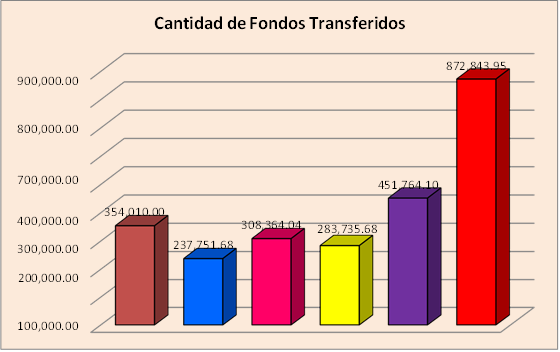 5. Escuela Básica Tomas Taveras - MandingaA continuación, detallaremos las transferencias recibidas a partir del 12 de abril del 2013 hasta la fecha. Estos fondos se emplean en la adquisición de diversos materiales gastables (oficina y didácticos), pago de servicios (teléfono e internet), compras y reparaciones de mobiliario e infraestructura, materiales de limpieza, agua purificada, adquisición de equipos electrónicos (bocinas, impresoras, computadora), productos farmacéuticos, productos eléctricos y afines, las compras de estos materiales y servicios surgen de las necesidades presentadas en nuestro plantel. 6. Escuela Primaria General Gregorio LuperónTransferencias de fondos recibidos desde el año 2017 hasta la fechaFuente: Auxiliar correspondiente a la Escuela Primaria Gral. Gregorio Luperón, Departamento de Contabilidad del Distrito 10-04Como se puede apreciar en la tabla anterior, la primera transferencia que recibió la escuela fue en el año 2017, con un monto de 1,167,009.00, del mismo modo, podemos observar que durante los años 2018-2019, no hubo ningún incremento de las mismas, pues para este tiempo, se hicieron efectivas nueve transferencias que ascendieron a 1,671,945.71.Posteriormente, para los años 2020-2021, hubo un incremento significativo en las transferencias, ya que estas registraron un gran giro de aumento, percibiendo un total de 2,176,074.87. Finalmente, nuestra tabla muestra que, durante el año 2022, la transferencia recibida desde el MINERD corresponde a un total de 3,853,720.8, permitiendo estas últimas, elevar la calidad del centros educativo, haciendo un uso oportuno y eficaz de dichos recursos.Cabe destacar, que el año 2023, no ha recibió la primera transferencia, es por esto, que no se tomó en consideración, para fines de tabulación.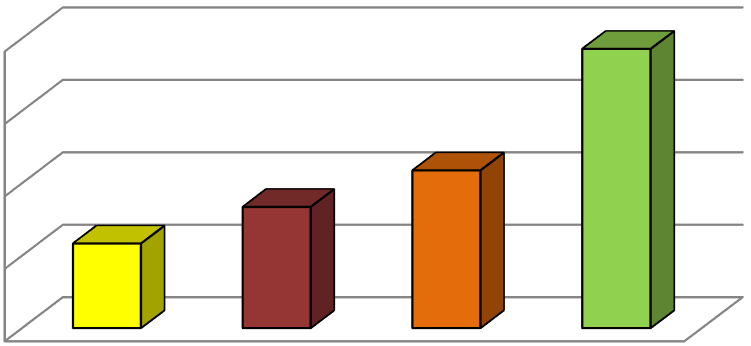 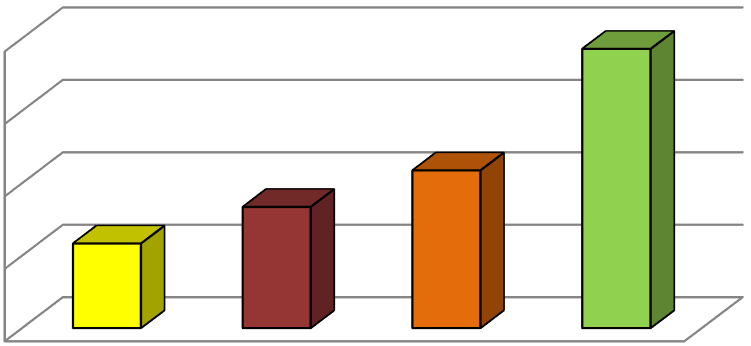 7. Centro Educativo El Despertar 8.	Nuestra Señora de la AltagraciaTRANSACCIONES REALIZADAS DESDE EL INICIO DE LA JUNTA DE CENTRO EDUCATIVO NUESTRA SEÑORA DE LA ALTAGRACIA HASTA LA FECHA9.	Centro Educativo Alma Rosa ChothenEn este grafico presentamos las transferencias de fondos recibidas desde el 2017-2022, resaltando las variaciones en los años:2017-2018…………….(35%)2018-2019…………….(22%)2019-2020…………….(31%)2020-2021…………….(12%)En el 2020-2021 fue donde se recibió menos fondos de descentralización y en el año 2017-2018 fue donde recibimos la mayor cantidad de fondos descentralizados, a continuación, presentamos dicho gráfico.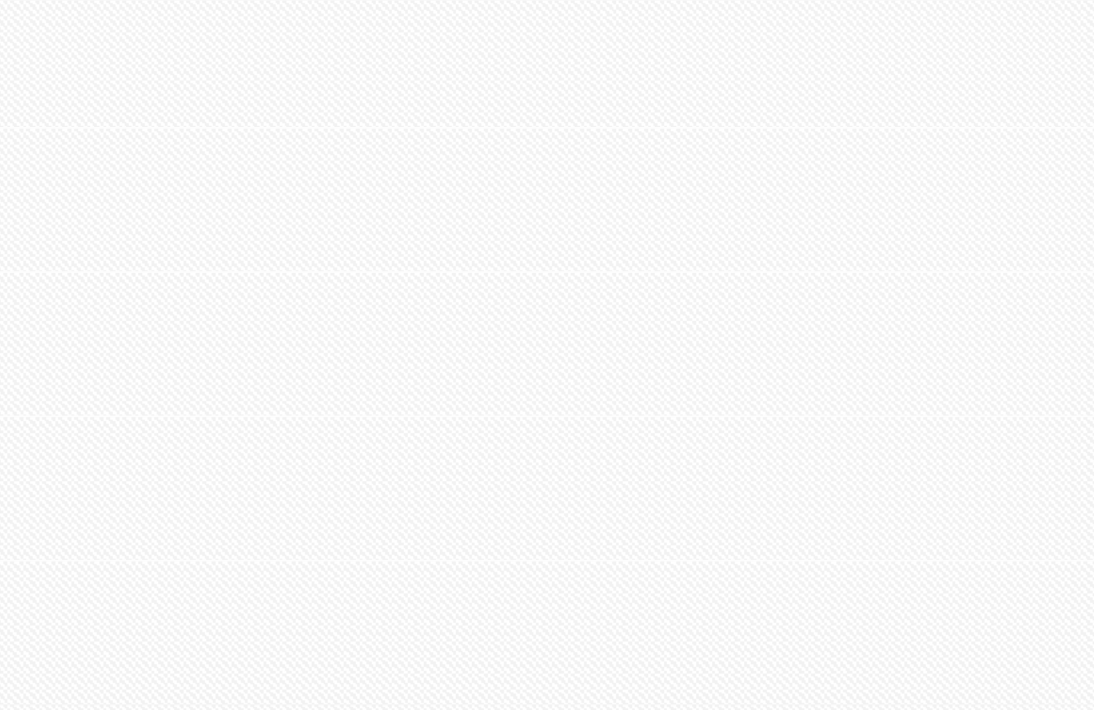 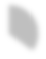 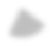 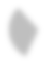 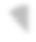 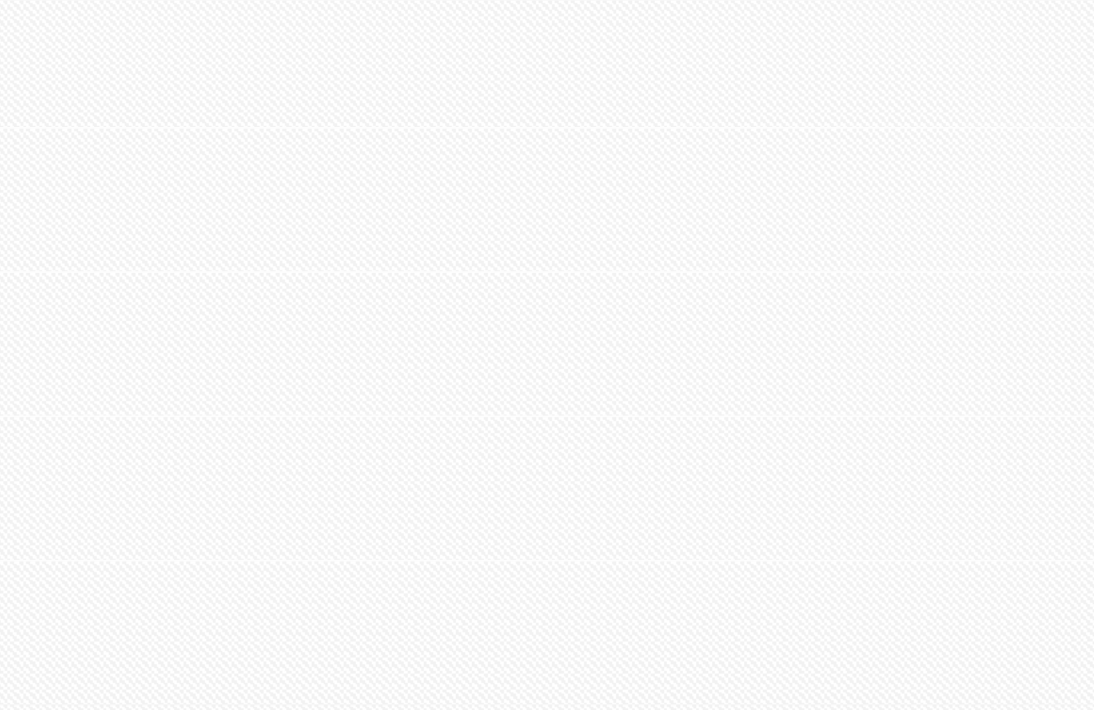 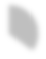 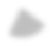 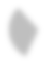 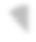 10.	Escuela Profesora Úrsula ReyesEn este grafico presentamos las Transferencias de Fondos desde el año 2017 hasta el 2022, resaltando las variaciones en los años:En el año 2020-2021 fue donde se recibió menos fondos de descentralización y en el año 2021-2022, fue donde recibimos la mayor cantidad de fondos descentralizados, a continuación, presentamos dicho gráfico.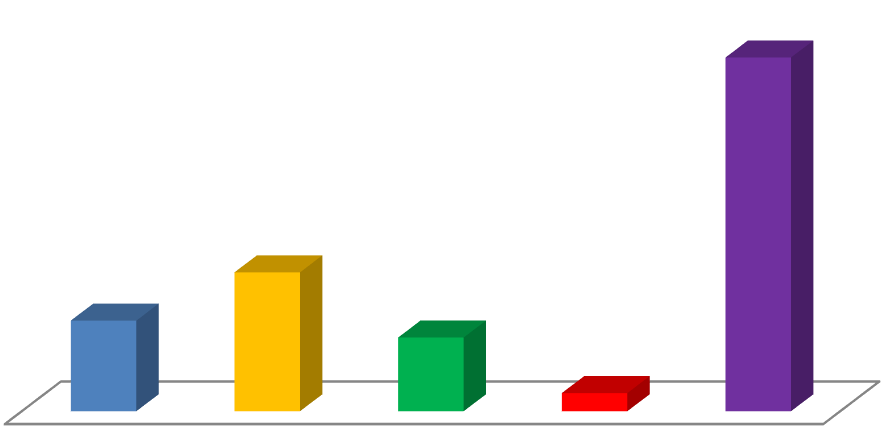 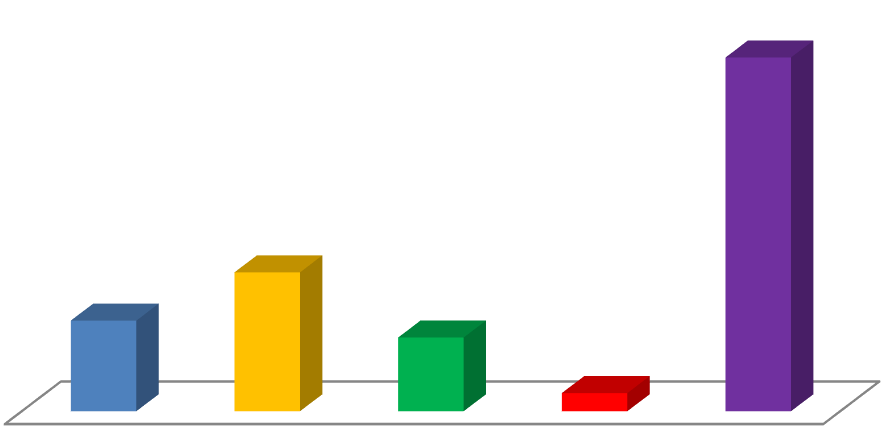 11.	Liceo en Artes Juan Pablo Duarte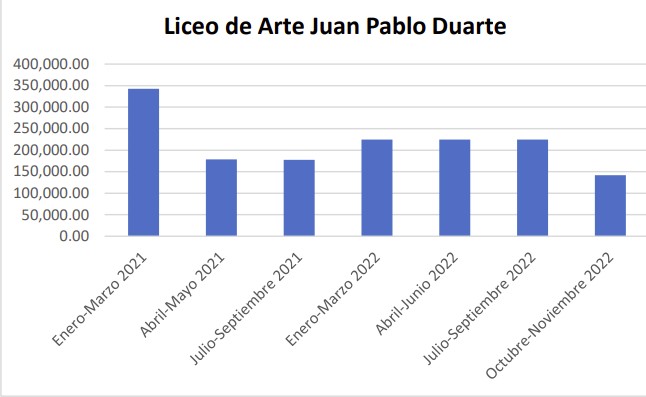 Escuela de Jóvenes y Adultos Desarrollo No.2A continuación, detallamos cuánto hemos recibido, en qué y cuándo lo gastamos.Transferencias del Ministerio de Educación (MINERD)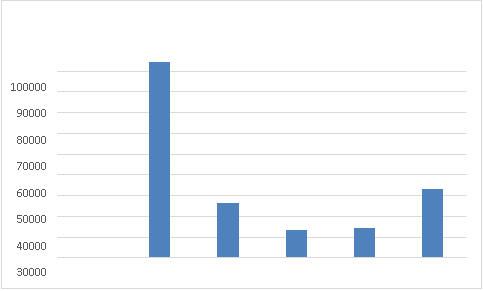 VII - IMPACTOS DE LOS RECURSOS RECIBIDOS Dentro de las manifestaciones reales que podemos evidenciar a partir de los recursos y que se traducen en mejora de la calidad educativa de los estudiantes están, el remozamiento de  la infraestructura (baños higiénicos, agua permanente en todas las áreas, pintura de los centros), la adecuación de las aulas, bebederos, compra e instalación de bomba ladrona en el 85% de las escuelas de la red, compra e instalaciones de altoparlante, Bocinas y micrófonos, además de compra de aparatos y utensilios de cocina (refrigerador, microonda, y otros utensilios, la reparación oportuna de los espacios colocación de hierros donde es necesario, creación de espacios de  recreación dentro de los centros, que apoyan y fomentan la educacion  física y recreación del alumnado, entre otros. Por otro lado, antes de recibir los recursos económicos desde la descentralización las escuelas vivieron diferentes experiencias era necesario esperar que el Ministerio de Educación supliera directamente los materiales didácticos, de oficina, limpieza, equipos y mobiliarios que se retrasaban en el tiempo de su asignación a los centros educativos y llegaban incompletos.E por esto que se hacía necesario recurrir a la colaboración de los padres con pequeños aportes, realizar actividades pro-fondos para cubrir las necesidades básicas y mantener en condición de higiene los centros para la labor educativa y lograr los aprendizajes en los estudiantes. Igual también se recibían donaciones de instituciones locales e internacionales. Antes de la descentralización, los centros funcionaban con muchas carencias a nivel de materiales didácticos, material gastable, equipos de oficina, infraestructuras maltratadas, energía insuficiente limitado y de uso muy racional de los materiales de limpieza, así como poca participación e integración de la comunidad con limitada voz y voto para la toma de decisiones.En este orden la descentralización ha mostrado ser el método ideal para canalizar directamente a nuestros centros educativos los recursos necesarios para cubrir las necesidades identificadas por el colectivo de los actores que intervienen en los procesos de la escuela y se garantice las condiciones para una buena gestión del proceso educativo, a favor de la calidad de la enseñanza y los aprendizajes.Cabe mencionar, que, por medio de los recursos recibidos, los estudiantes tienen acceso a materiales de       enseñanzas de buena calidad lo que les permite el logro de sus competencias en el grado, además, que pueden cuentan con agua de consumo humano, materiales de bio seguridad, útiles deportivos para su recreación. En cuanto al personal docente, este cuenta con materiales de enseñanzas y tecnológicos para el desarrollo de sus actividades diarias y el cumplimiento del calendario escolar y que decir del personal administrativo y de apoyo, ya no tienen que hacer larga espera para acceder a sus materiales gastables, tecnológicos y de aseo, lo que les permite realizar sus funciones sin ningún contra tiempo por falta de insumos. Podemos asegurar que antes de las trasferencias, las condiciones de las escuelas eran bastantes criticas ya que no contábamos con los recursos suficiente para realizar dichas labores que hoy día se realizan, ya que contamos con trasferencia de fondos para cubrir las necesidades  Otro aspecto que debemos destacar es la participación que tenía la sociedad, pies sus aportes eran de gran importancia, ya que colaboraban para abastecérsenos de bienes y servicios.Hoy continuamos contando con la sociedad ya que son entes importantes en el proceso de enseñanza y aprendizaje de nuestro estudiante, por esto esta red ha podido impactar más de   7,300 familias significativamente en lo económico, porque en la escuela sus hijos logran tener los recursos materiales y didácticos que requieren y las condiciones básicas para desarrollar sus aprendizajes y competencias para la vida.El personal docente y administrativo están más comprometido y disponible para dar lo mejor ya que cuentan con los recursos que le facilita realizar su labor con calidad y eficiencia. Ahora reciben formación en sus áreas de competencia, participan de los grupos pedagógicos y comunidades de aprendizajes para fortalecer su práctica de acuerdo a la actualización curricular, y nuevas estrategias a implementar para la enseñanza -aprendizaje.Los logros alcanzados a partir de la inversión de los recursos financieros entre sus diferentes rubros cumpliendo con los porcentajes establecidos en la distribución del presupuesto que son 40% de servicios no personales, 40% de materiales y suministros y 20% correspondiente activo no financiero podemos citar:VIII – LECCIONES APRENDIDASEl marco legal de la creación del organismo de descentralización ha sido de gran utilidad para el buen resultado de los aprendizajes esperados en los centros educativos, buscando fortalecer la gestión y planificación de los diferentes actores, creando presupuesto y facilitando el manejo de fondos económicos.Se han visto los avances de la calidad educativa, nuestros actores se enfocan en lograr los objetivos para mejorar, haciendo un buen uso de los diferentes recursos, logrando así, el beneficio para nuestros estudiantes, en especial los más necesitados, que viven en lugares, vulnerables; aunque en la actualidad, podemos decir con gran seguridad que la educacion que hoy se imparte en las escuelas que utilizan la descentralización para las buenas prácticas, los resultados son satisfactorio.Sin embargo, se debe seguir mejorando y buscar soluciones a la entrega a tiempo de los recursos, no siempre se hacen según lo acordado y en el tiempo establecido. La tardanza en la aplicación de la descentralización entorpece el buen funcionamiento de la escuela. La experiencia de la descentralización ha contribuido en el fortalecimiento de los valores de nuestros actores, así como su desempeño en sus diferentes funciones, empoderándose en la administración de los recursos y los fondos de manera puntual y responsable, evaluando las debilidades y convirtiéndolas en fortalezas.Se ha logrado un mayor involucramiento de la comunidad educativa, empezando por las familias, sociedad civil y todo el sector comunitario. Los cuales tienen libre acceso de la información sobre los recursos y están involucrados en el proceso de descentralización. Sin embargo, la paralización de entrega de las transferencias y el recorte de las asignaciones originales, afectaron en gran medida el progreso de nuestro proceso educativo.Sabemos, que como gestores debemos ser buenos administradores y hacer uso de los recursos de manera precisa, sin extralimitarnos en gastos innecesarios o satisfacción personal.Dentro de las lecciones que se han adquirido a partir de los fondos descentralizados, podemos destacar: Uso optimizado de los recursos de manera responsable, eficiente y transparente, priorización de las necesidades reales de cada centro, pero en sentido general, una mejora de la calidad de los procesos educativos       IX- PROYECCIONESComo ya hemos visto, la descentralización es un proceso que aumenta la participación de las escuelas en la dirección del sistema educativo, es decir, que propone la superación de un modelo unilateral, que ubicaba la gestión de las escuelas, desde un solo puno de vista y o con un estilo de participación de equipos representativos de las mismas. En otras palabras, la descentralización obedece a las necesidades de expandir el sistema, en búsqueda de elevar de forma considerada los índices de eficacia, eficiencia y, sobre todo, calidad en la educación.En las próximas dos décadas, la descentralización debe ir orientada a ser no solo el proceso de participación antes mencionado, sino también una estrategia global que permee y transforme todo el sistema educativo, creando así, una estrecha relación con los programas de participación, tanto socioeconómicos, como culturales.Consideramos que debe ir orientada también, a la creación de un ambiente favorable y efectivo, donde cada actor, cumpla con la función requerida.Se aspira a que en veinte años.  todos los centros educativos que componen la red, cuenten con su cuenta bancaria y que de este modo, puedan recibir sus recursos de manera directa a la cuenta desde el Minerd, según lo que este establecido en los POA de cada uno, además, que se amplie el uso de los rubros, para de este modo fortalecer las necesidades, que se realicen las trasferencias de manera efectiva cada trimestre, pero sobre todo, que la red pueda contar con por lo menos, un personal con funciones de contabilidad, que nos asusta en las operaciones, uso y manejo en los aspectos financieros. Dentro de estas acciones, podríamos mencionar, que se hace necesario que los recursos financieros para la ejecución de proyectos de innovación en sus escuelas sean verdaderamente asignados, esto se debe, a que todavía no ha concluido formalmente el programa, las evaluaciones preliminares demuestran que los actores de las escuelas han asumido con responsabilidad, entusiasmo y sentido de pertenencia la ejecución de las acciones de los proyectos.El real cumplimiento de las políticas, programas, proyectos y estrategias relativas a garantizar la participación de las familias, la comunidad y la sociedad civil en la gestión educativa de los centros, además, el seguimiento y apoyo adecuado al funcionamiento, la ética y transparencia, la participación y eficiencia de las Juntas Descentralizadas.Otra acción muy relevante, está en que se muestre mayor énfasis en determinadas dimensiones del ámbito educativo. En ese sentido, que se haga referencia a la gestión de escuelas de calidad, eficaces, y a políticas verdaderamente innovadoras. Además, que se permita a la gestión del centro la toma de decisiones acorde a las reales necesidades de estos. Asimismo, que puedan dar su propia valoración sobre la cultura del centro y el fortalecimiento de toda la comunidad educativa.Dicho lo anterior, podemos enfatizar que existen acciones que deben ser sustituida en estos tiempo, de las cuales podemos mencionar, que no sea tan estricto el seguimiento a las juntas de centros, ya que como sabemos, se debe contar con el auspicio de la coordinación de la ejecución de los planes de descentralización de las instancias del sistema en los niveles central, regional, distrital y local.CITAS Y REFERENCIAS BIBLIOGRAFICAS https://unesdoc.unesco.org/ark:/48223/pf000013746https://www.ministeriodeeducacion.gob.do/sobre-nosotros/areas- institucionales/direccion-general-de-gestion-y-descentralizacion-educativa/sobre- nosotros.RESOLUCION NO. 0668-2011. QUE ESTABLECE LA DESCENTRALIZACIÓN DE RECURSOS FINANCIEROS A LAS JUNTAS REGIONALES, DISTRITALES 1 DE CENTROS EDUCATIVOS. Educación, C. N. (2018). Educación, C. N. (2018). ORDENANZA NO 02-2018 QUE ESTABLECE EL REGLAMENTO DE LAS JUNTAS DECENTRALIZADAS. Santo Domingo.Santelises, A. (2003). Descentralización educativa y autonomía escolar en la gestión educativa dominicana: ¿desafío posible?UNESCO-NU. CEPAL. División de Desarrollo Social. (2005). Invertir mejor para invertir más. Financiamiento y gestión de la educación en América Latina y el Caribe. CEPAL. https://www.cepal.org/es/publicaciones/13107-invertir-mejor-invertir-mas-financiamiento-gestion-la-educacion-america-latinaChloé Chimier, C. L. (2018). Una plática sobre la descentralización en la educación: ventajas, desventajas, riesgos y beneficios. IIEP Learning Portal NAVIGATION PRINCIPALE. https://learningportal.iiep.unesco.org/es/blog/una-platica-sobre-la-descentralizacion-en-la-educacion-ventajas-desventajas-riesgos-yCabrera, R. (2022). La Educación Descentralizada: Impacto y Aplicación. Red Social Educativa.https://redsocial.rededuca.net/educacion-descentralizacion-impacto-aplicación.https://www.one.gob.do/publicaciones/2022/tu-municipio-en-cifras-santo-domingo-este/?altTemplate=publicac.CONCLUSION Los diferentes instrumentos de política relacionados con la educación de a Republica Dominicana, establecen estrategias y acciones que van orientadas a la participación de la sociedad en las escuelas, como muestra de ello, están las Juntas de centros educativos, las cuales están orientadas a promover el buen funcionamiento y uso d lo fondos descentralizados recibidos. Los resultados obtenidos y brindados en esta investigación dan muestra de los grandes avances que han tenido las escuelas a partir de la designación y autonomía de manejo de estos fondos, sin embargo, han sido suficientes. La presente investigación se ha realizado con el objetivo de brindar informaciones precisas y concisas sobre el buen uso y manejo de los fondos descentralizados en los centros educativos que componen la Red Villa Faro-Charles de Gaulle. En el mismo podemos concluir que cada centro educativo ha hecho un uso eficiente de sus fondos, ya que se pudo constatar que los mismos están dotados de materiales, insumos y equipos para los cuáles están destinados las distintas transferencias realizadas durante estos 25 años.Podemos evidenciar que a raíz de las transferencias de los fondos descentralizados se ha percibido un incremento significativo de la calidad educativa de lo centros, lo cual se traduce en mejores aprendizajes para los estudiantes, es por esto por lo que esta red valora el proceso de transferencia, ya que por vía a éstas es posible potencializar los procesos que se desarrollan a diario en las escuelas.Finalmente, esta Red Villa Faro - Charles de Gaulle, agradece a cada uno de los integrantes de este equipo de trabajo, en cada uno de nosotros hemos podido observar cómo se desempeña cada escuela, cada espacio, cada equipo de trabajo y la comunidad educativa, esta red se siente eternamente agradecida, entusiasmada, motivada y comprometida con dar lo mejor de cada uno de nosotros, pero sobre todo, confiada en realizar un trabajo con transparencia, apegados a lo que establece el Ministerio de Educación a través de la Regional y 10 y el Distrito Educativo 10-04. ANEXOS: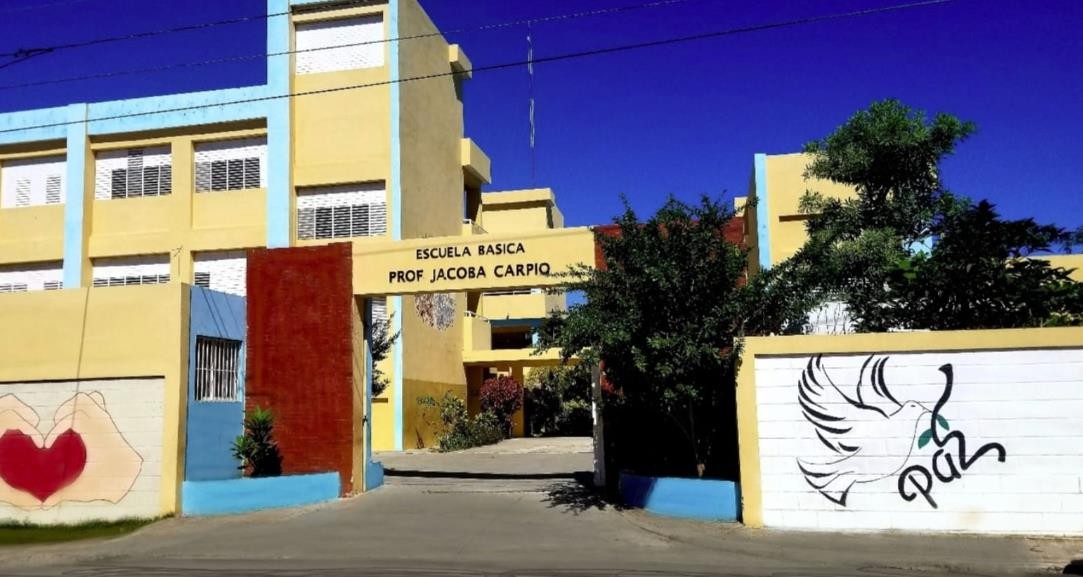 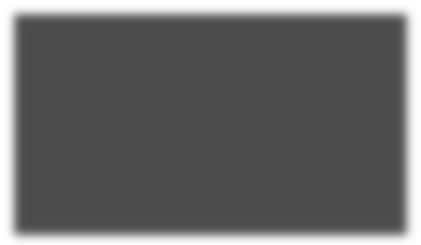 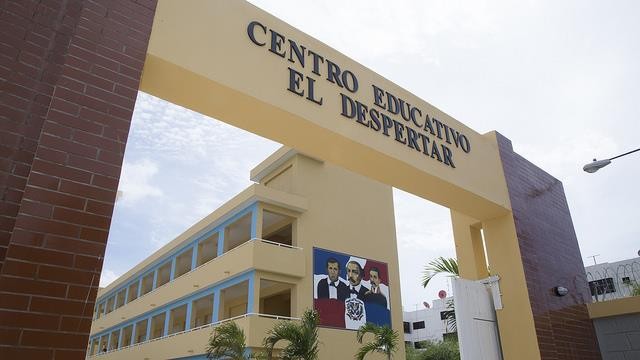 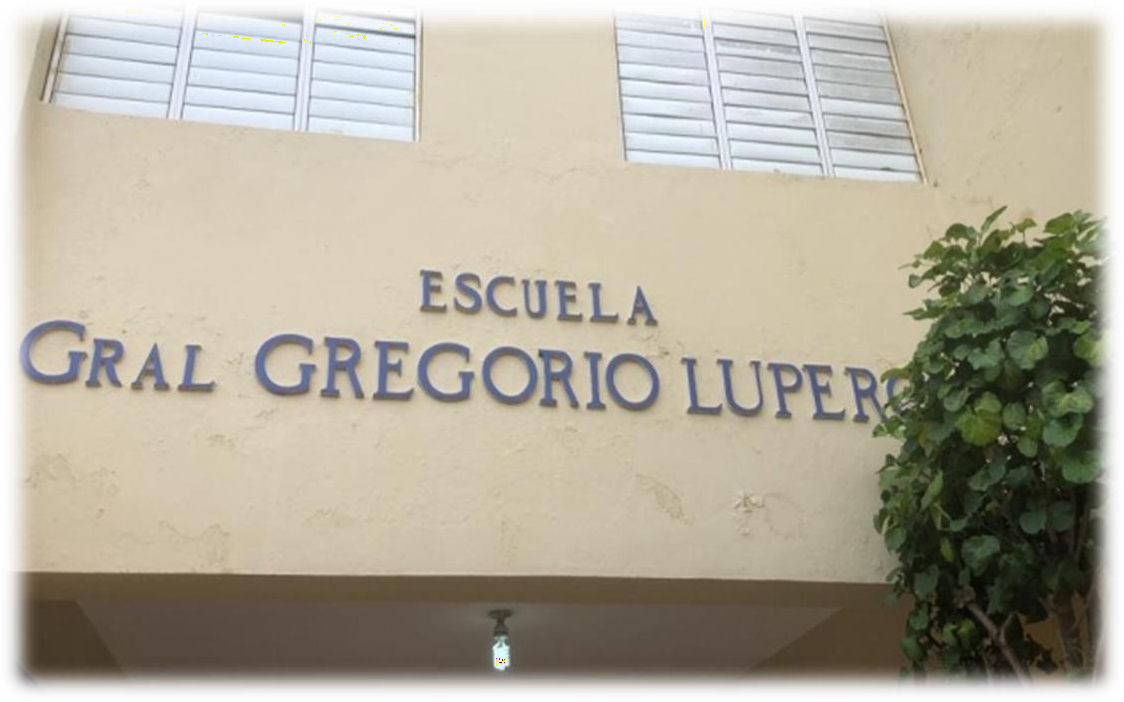 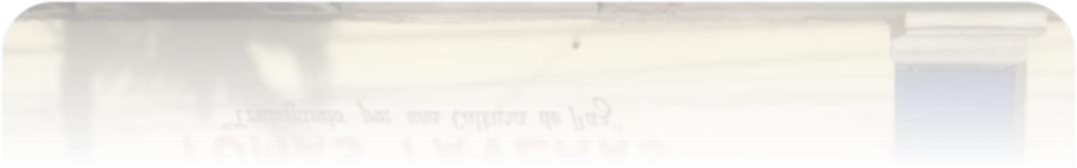 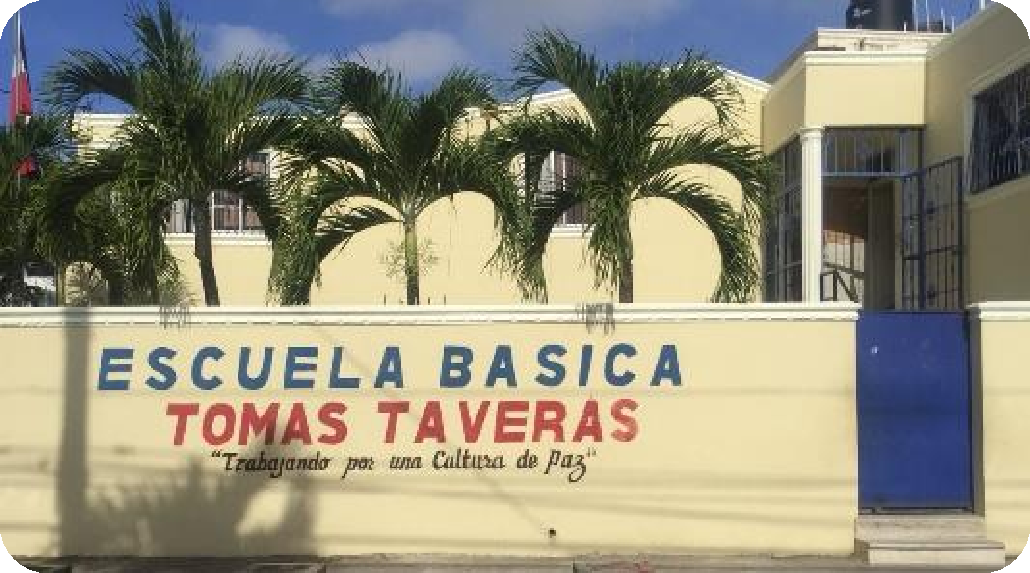 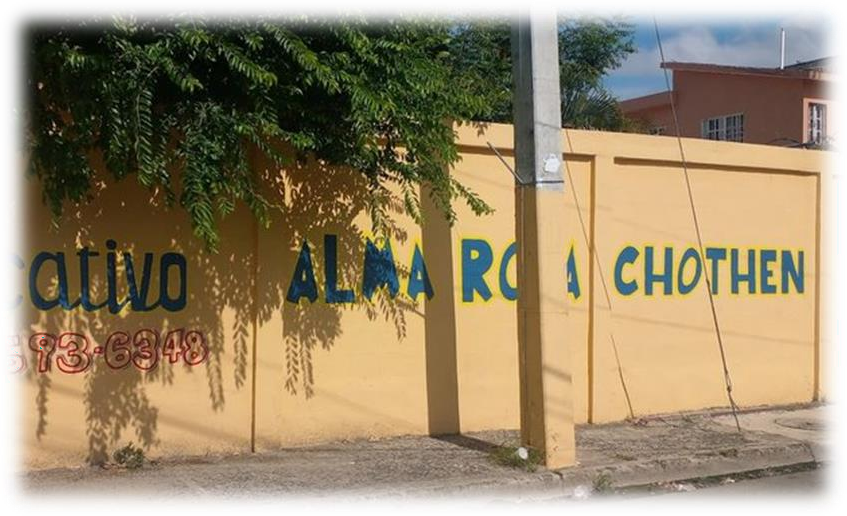 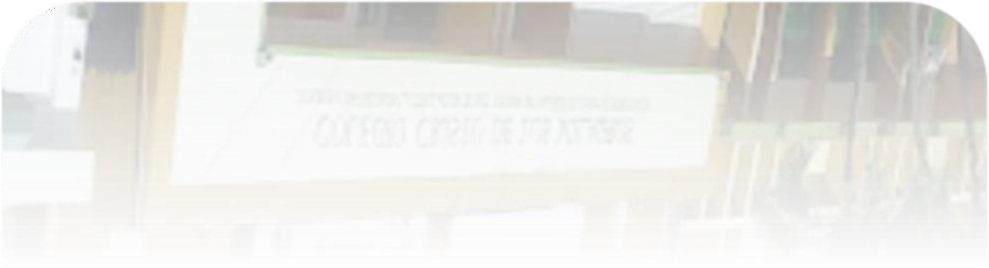 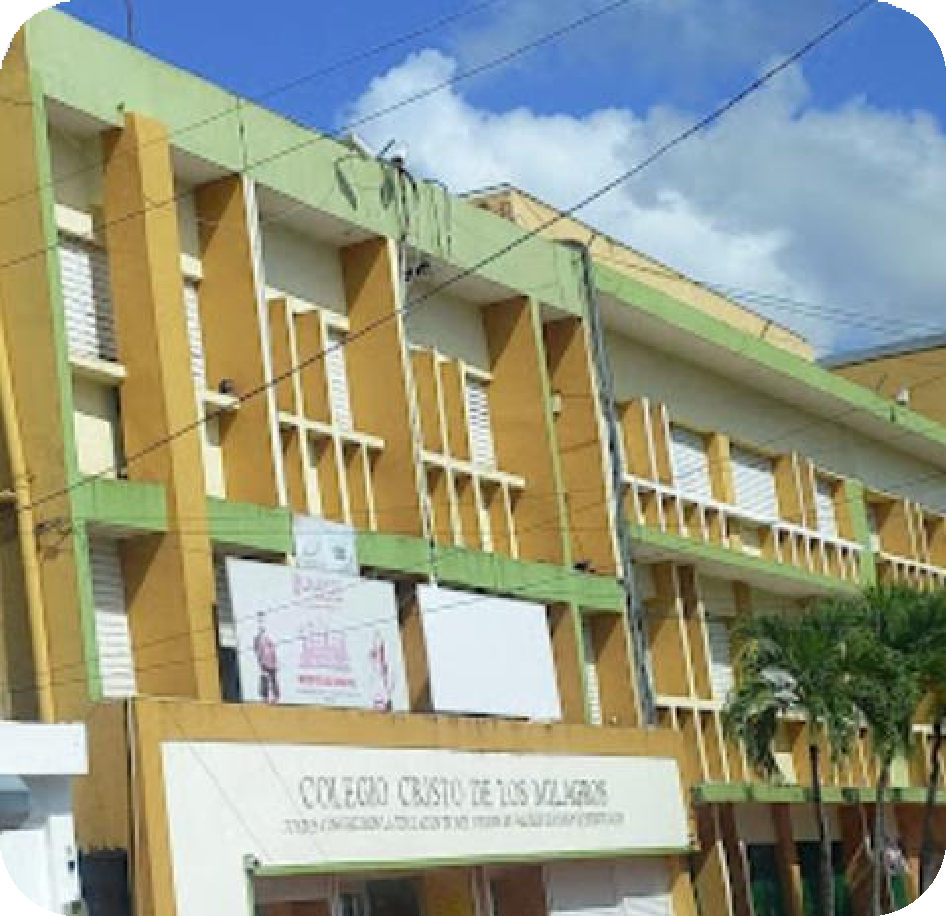 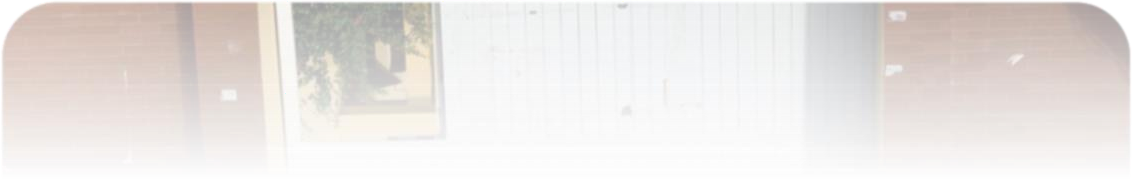 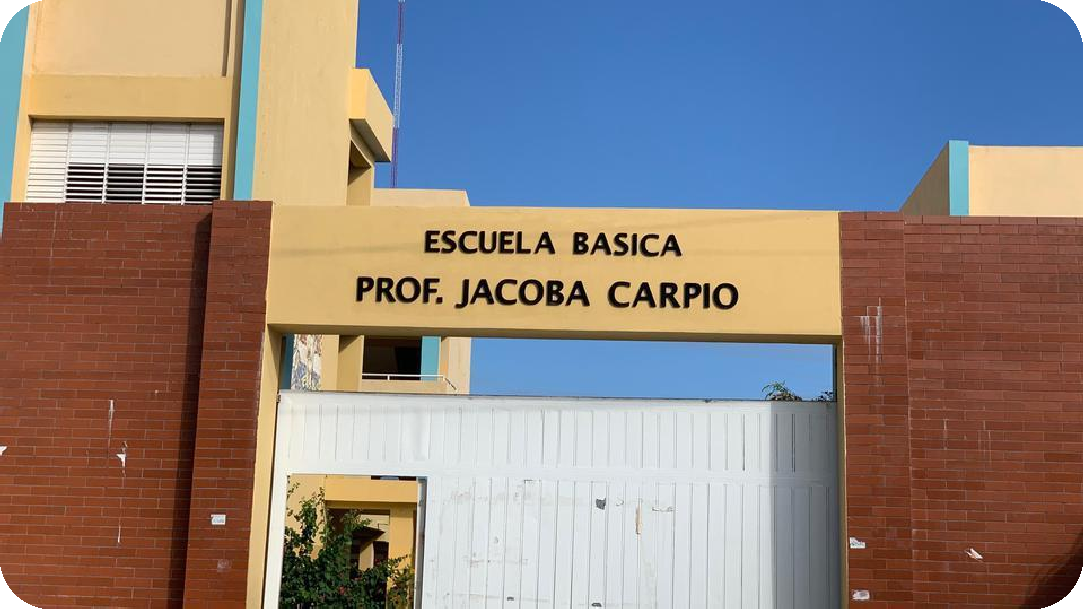 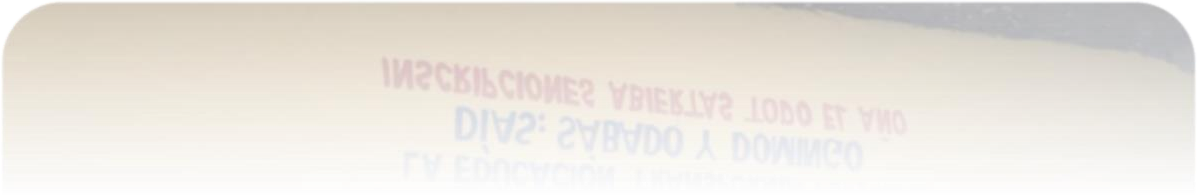 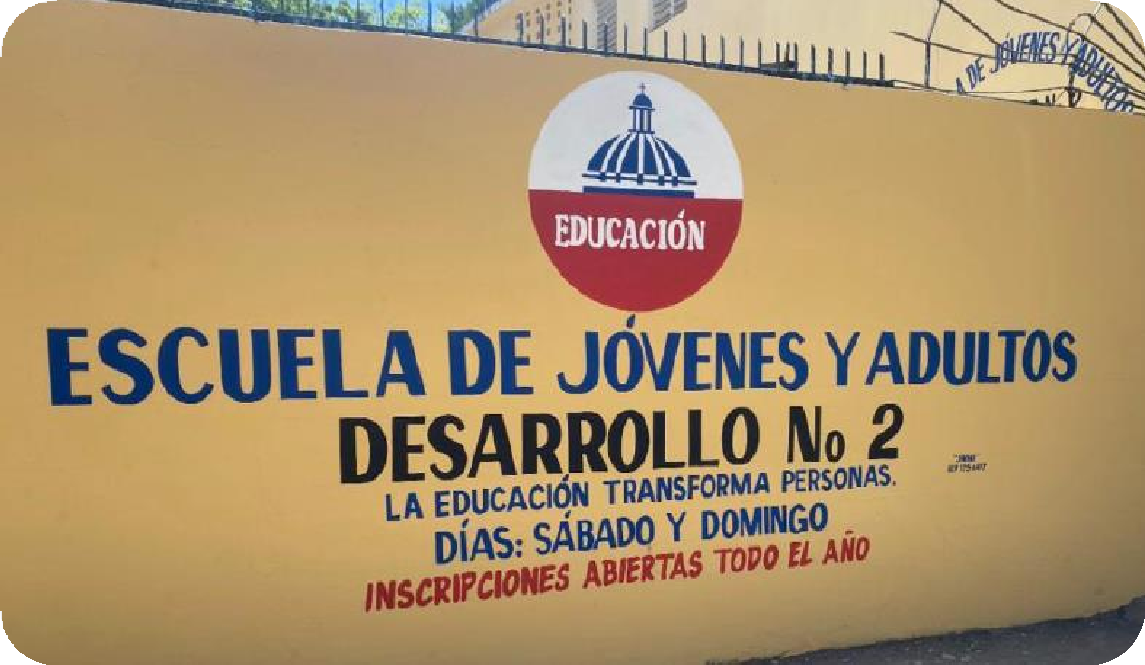 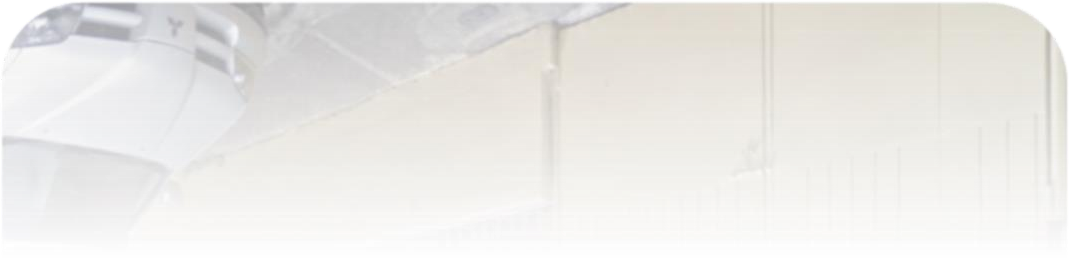 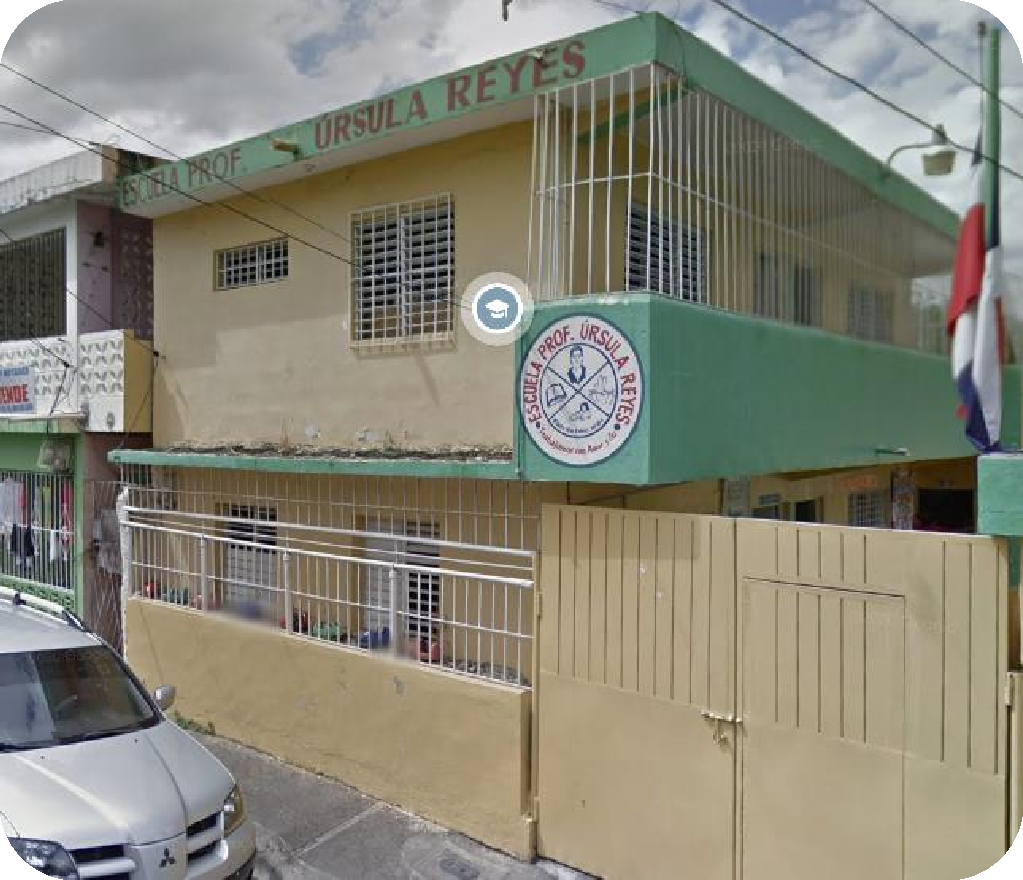 ALGUNAS FOTOS DE REUNIONES Centro Educativo:Divina ProvidenciaDomicilio:Camino de Mandinga Villa FaroDirectora:Hna. Marilin Domínguez LirianoContacto:809-596-4854Correo Electrónico:divinaprovi5@gmail.comCentro Educativo:Ercilia PepínDomicilio:Camino de Mandinga Villa Faro No. 195Directora:Rosa María Castillo PichardoContacto:809-335-4845Correo Electrónico:escuelabasicaerciliapepin@gmail.comCentro Educativo:Jacoba CarpioDomicilio:Calle Arezo No. 28 Urb. ItaliaDirectora:Germania LirianoContacto:809-868-9300Correo Electrónico:germanialiriano@hotmail.comCentro Educativo:Escuela Vespertina Cristo de los MilagrosDomicilio:C/ Carlos Moreno No. 2, Los TrinitariosDirectora:Raquel GonzálezContacto:809) 547-8122Correo Electrónico:escuela.cristodelosmilagros@gmail.comCentro Educativo:Tomas TaverasDomicilio:Calle Rocio No. 1 Bello CampoDirectora:Basilia Altagracia AcostaContacto:809-596-9485Correo Electrónico:tomasinotaveras@gmail.comCentro Educativo:Escuela Primaria Gral.  Gregorio LuperónDomicilio:Calle 4ta, esquina H no. 34, Ralma, Villa FaroDirectora:Isaury María Rodríguez BatistaContacto:829-875-1650Correo Electrónico:Lagregorio78@gmail.comCentro Educativo:El DespertarDomicilio:Calle 20 No. 138, Las Palmas de Alma RosaDirectora:María Ysabel Cedeño HidalgoContacto:829-893-7919Correo Electrónico:ceeldespertar@gmail.comCentro Educativo:Nuestra Señora de la AltagraciaDomicilio:Directora:Lourdes De La CruzContacto:Correo Electrónico:Centro Educativo:Alma Rosa ChotenDomicilio:Urb. Sávica de Mendoza, C/ A No. 10.Directora:Belkys Rojas Contacto: 829-209-0145Correo Electrónico: Belkysrojasguzman@hotmaill.comCentro Educativo:Úrsula ReyesDomicilio:Teresita Rodríguez #44, Villa Faro.Directora:Nelia Pérez LuperónContacto:829-919-6242Correo Electrónico:Ursulareyes15521@gmail.comCentro Educativo:Liceo en Artes Juan Pablo DuarteDomicilio:Carretera de Mendoza #131, Villa faroDirectora:Félix Damián Encarnación  Contacto:809-915-0254Correo Electrónico:Centro Educativo:Escuela Jóvenes y Adultos Desarrollo No. 2Domicilio:Carretera de Mendoza #131, Villa faroDirectora:Yohanna MorilloContacto:809-660-0170Correo Electrónico:Año de la transferenciaCantidad Recibida2018229,411.352019630,076.042020401,960.032021378,173.412022780,238.96Total de recursos recibido2,419,859.79TransferenciasFechaMonto4ta13/04/2013RD$55,361.385ta07/08/2013RD$182,263.11Total:Total:RD$237,624.496ta20/02/2014RD$182,263.117ma27/08/2014RD$189,677.43Total:Total:RD$371,940.548va20/07/2015RD$213,104.00Total:Total:RD$213,104.009na31/05/2016RD$213,104.0010ma29/11/2016RD$ 213,104.00Total:Total:RD$426,208.0011va05/05/2017RD$111,570.7012va28/11/2017RD$185,915.32Total:Total:RD$297,486.02Total:Total:RD$297,486.02	13va09/02/2018RD$ 240,930.2314va13/11/2018RD$ 180,988.42Total:Total:RD$421,918.6515va05/11/2019RD$ 224,801.06Total:Total:RD$224,801.0616va21/04/2021RD$ 152,916.2831/07/2021RD$ 202,377.1431/09/2021RD$ 105,561.8501/11/2021RD$ 102,844.00Total:Total:RD$563,699.2730/05/2022RD$ 213,606.8130/08/2022RD$ 213,606.8130/12/2022RD$ 142,606.54Total:Total:RD$ 569,820.16Total Gral.:Total Gral.:RD$ 3,326,602.19AÑOMONTO2017354,010.002018237,751.682019308,364.042020283,735.682021451,764.102022872,843.95TransferenciasTransferenciasTransferenciasFechaMontoMonto4ta4ta4ta13/04/2013RD$55,361.38RD$55,361.385ta5ta5ta07/08/2013RD$182,263.11RD$182,263.11Total:Total:Total:Total:RD$237,624.49RD$237,624.496ta6ta6ta20/02/2014RD$182,263.11RD$182,263.117ma7ma7ma27/08/2014RD$189,677.43RD$189,677.43Total:Total:Total:Total:RD$371,940.54RD$371,940.548va8va8va20/07/2015RD$213,104.00RD$213,104.00Total:Total:Total:Total:RD$213,104.00RD$213,104.009na9na9na31/05/2016RD$213,104.00RD$213,104.0010ma10ma10ma29/11/2016RD$ 213,104.00RD$ 213,104.00Total:Total:Total:Total:RD$426,208.00RD$426,208.0011va11va11va05/05/2017RD$111,570.70RD$111,570.7012va12va12va28/11/2017RD$185,915.32RD$185,915.32Total:Total:Total:Total:RD$297,486.02RD$297,486.0213va09/02/201809/02/201809/02/2018RD$ 240,930.23RD$ 240,930.2314va13/11/201813/11/201813/11/2018RD$ 180,988.42RD$ 180,988.42Total:Total:Total:Total:RD$421,918.65RD$421,918.6515va05/11/201905/11/201905/11/2019RD$ 224,801.06RD$ 224,801.06Total:Total:Total:Total:RD$224,801.06RD$224,801.0616va21/04/202121/04/202121/04/2021RD$ 152,916.28RD$ 152,916.2831/07/202131/07/202131/07/2021RD$ 202,377.14RD$ 202,377.1431/09/202131/09/202131/09/2021RD$ 105,561.85RD$ 105,561.8501/11/202101/11/202101/11/2021RD$ 102,844.00RD$ 102,844.00Total:Total:Total:Total:RD$563,699.27RD$563,699.2730/05/202230/05/202230/05/2022RD$ 213,606.81RD$ 213,606.8130/08/202230/08/202230/08/2022RD$ 213,606.81RD$ 213,606.8130/12/202230/12/202230/12/2022RD$ 142,606.54RD$ 142,606.54Total:Total:Total:Total:RD$ 569,820.16RD$ 569,820.16Total Gral.:Total Gral.:Total Gral.:Total Gral.:RD$ 3,326,602.19RD$ 3,326,602.19Año de la transferenciaCantidad de fondos transferido2017-20181,167,009.002018-20191,671,945.712020-20212,176,074.872021-20223,853,720.80FECHASUPLIDORINGRESOSGASTOSGASTOS29/10/2018Transferencia 17 ava. 1ra. Del 2018229,411.3501/11/2018RAMC INTERNACIONAL79,600.1979,600.1901/11/2018ALLMAN LEVERANTOR DOMINICANA76,540.7676,540.7607/12/2018ALLMAN LEVERANTOR DOMINICANA82,632.5282,632.5206/09/2019Transferencia 18 ava. 2da. Del 2018151,070.3612/09/2019RAMC INTERNACIONAL144,990.14144,990.1406/09/2019Transferencia 19 ava. 1ra. Del 2019273,169.1112/09/2019ALLMAN LEVERANTOR DOMINICANA168,461.61168,461.6112/09/2019ALMACENTRO INTERNATIONAL VIP110,157.72110,157.7203/12/2019Transferencia 20 ava. 2da. Del 2019205,836.5712/12/2019RAMC INTERNACIONAL42,987.4042,987.4012/12/2019RAMC INTERNACIONAL49,465.6049,465.6012/12/2019ALMACENTRO INTERNATIONAL VIP49,095.5749,095.5712/12/2019D KRENLY COMERCIAL39,648.0039,648.0012/12/2019ALMAN LEVERANTOR DOMINICANA24,640.0024,640.0006/08/2020Transferencia 21 ava. 1ra. Del 2020401,960.0313/08/2020SILEM MC32,390.9432,390.9413/08/2020SILEM MC5,911.455,911.4513/08/2020ALLMAN LEVERANTOR DOMINICANA134,236.80134,236.8013/08/2020RAMC INTERNACIONAL52,069.2052,069.2013/08/2020INVESIONES MEJIA VELASQUEZ86,210.8086,210.8013/08/2020TELERIN COMERCIAL91,140.8491,140.8421/09/2021Transferencia 21 ava. 2da. Del 202089,845.2022/09/2021SUPLIMIX89,845.2089,845.2014/12/2021Transferencia 22 ava. 1ra. Del 2021288,328.2120/12/2021MARYAR SUPPLY141,323.03141,323.0320/12/2021TOLERIN COMERCIAL139,005.18139,005.1820/12/2021JUNTA DE CENTRO EDUCATIVO DIVINA8,0008,000Ingreso Total RecibidoIngreso Total RecibidoIngreso Total Recibido1,639,620.83AñosMesCantidad2019Jul - Sept$268,817.742019Abr – Jun$201,816.212020Sept –Oct$407,542.802021Ene - Mar$373,944.632021Abr - Jun$195,053.092021Jul - Sept$190,370.802022Abr - Jun$406,709.30Total GeneralTotal General$2,044,254.57Gráfica de las transacciones realizadas desde2019hasta el 2022  $268,817.74; 13%  $406,709.30; 20%  $201,816.21; 10%$190,370.80; 9%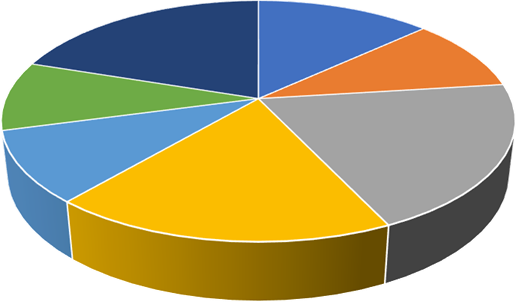   $195,053.09; 10%	$407,542.80; 20%  $373,944.63; 18%Jul-sept   Abr-jun	Sept-octubre	Enero-marzo	Abril-junio	Jul-sept	Abril- junioGráfica de las transacciones realizadas desde2019hasta el 2022  $268,817.74; 13%  $406,709.30; 20%  $201,816.21; 10%$190,370.80; 9%  $195,053.09; 10%	$407,542.80; 20%  $373,944.63; 18%Jul-sept   Abr-jun	Sept-octubre	Enero-marzo	Abril-junio	Jul-sept	Abril- junioGráfica de las transacciones realizadas desde2019hasta el 2022  $268,817.74; 13%  $406,709.30; 20%  $201,816.21; 10%$190,370.80; 9%  $195,053.09; 10%	$407,542.80; 20%  $373,944.63; 18%Jul-sept   Abr-jun	Sept-octubre	Enero-marzo	Abril-junio	Jul-sept	Abril- junio2017-20182018-20192019-20202020-2021639,762.00406,335.49618,600.63284,101.382017-201813%2018-201921%2019-202011%2020-20213%2021-202252%2017-20182018-20192019-20202020-20212021-2022242,669.47371,779.00197,388.0048,690.44946,798.54Ene - Mar 2021Abr - May 2021Jul - Sept 2021Ene - Mar 2022Abr - Jun 2022Jul - Sept 2022Oct - Nov 2022342,530.87178,667.37177,554.38224,478.40224,478.40224,478.40141,663.89FechaCantidadBalance disponible al 31 de diciembre 2020$94, 201. 2531/7/2021$26,328.5531/9/2021$13,280.401/11/2021$14,191.9130/5/2022$33,127.88                     Total: : 181,129.99